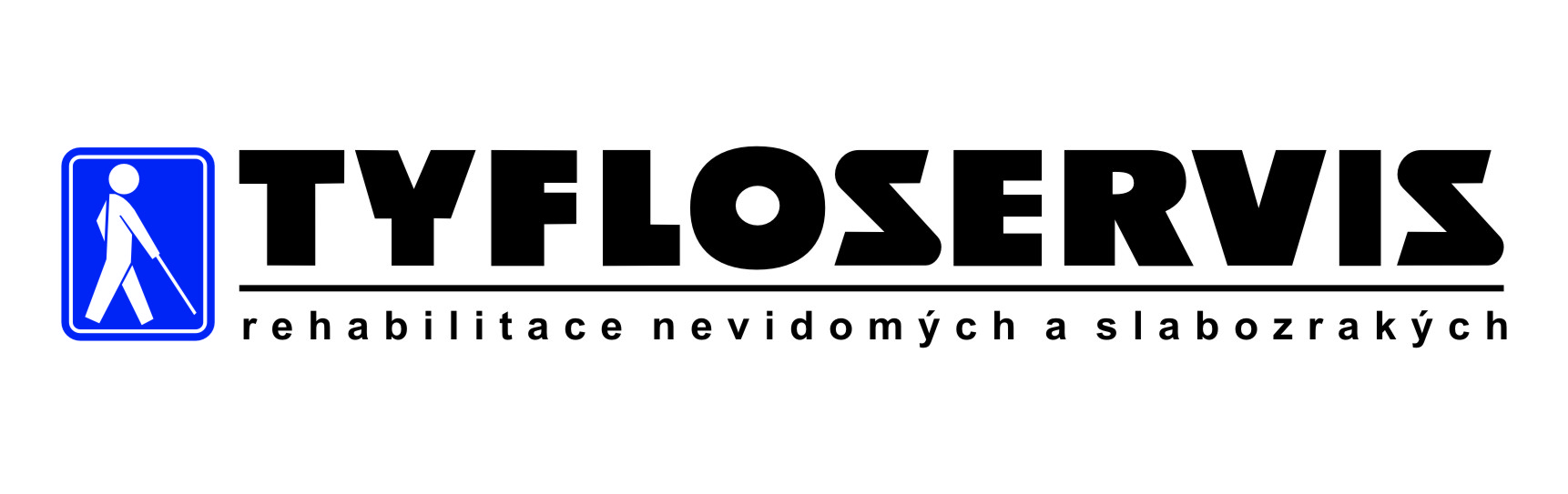 Tyfloservis, o.p.s.rehabilitace nevidomých a slabozrakýchVýroční zpráva 2016ObsahÚvodemRok 2016 v TyfloservisuPředstavujemeTyfloservis, o.p.s. (poslání, základní údaje, organizační struktura, strategické cíle)Okénka do historie Služby TyfloservisuZpráva o činnosti	Zdravotně-edukační služby	Sociální rehabilitace	Další aktivity	25. výročí TyfloservisuPříběhy klientůPoděkování krajských středisek	Brno	České Budějovice	Hradec Králové	Jihlava	Karlovy Vary	Liberec	Olomouc	Ostrava	Pardubice	Plzeň	Praha a střední Čechy	Ústí nad Labem	ZlínFinancování činnosti TyfloservisuFinanční zprávaZpráva auditoraPoděkováníKATALOGIZACE v KNIZE - NÁRODNÍ KNIHOVNA ČR
Tyfloservis (společnost)
   Výroční zpráva 2016 / Tyfloservis o.p.s. -- Vydání 1. – Praha : Tyfloservis o.p.s., 2017. -- 56 stran
ISBN 978-80-905611-2-0 (brožováno)

316.344.6-056.262 * 364-786 * 364-7 * (437.3)
- Tyfloservis (společnost)
- osoby se zrakovým postižením -- Česko
- sociální integrace -- Česko
- sociální služby -- Česko
- výroční zprávy

364-1/-7 - Druhy sociální pomoci a služeb [18]ISBN 978-80-905611-2-0 (brož.)Úvodem„Vážené dámy, vážení pánové, milí čtenáři, Tyfloservis se v souladu se svým posláním v roce 2016 věnoval především poskytování sociálně rehabilitačních a zdravotně-edukačních služeb nevidomým a slabozrakým klientům…“Takovými a jim podobnými slovy začínalo našich minulých šestnáct výročních zpráv a devět zpráv o činnosti za roky předcházející. Protože si právě připomínáme 25. výročí existence projektu Tyfloservis, nabízí se začít třeba jinak:Vážení a milí čtenáři, v uplynulých pětadvaceti letech se Tyfloservis, v souladu se svým posláním, věnoval především poskytování sociálně rehabilitačních a zdravotně-edukačních služeb nevidomým a slabozrakým klientům. Jubileum je podnětem k zamyšlení nad smyslem našich aktivit. Bylo také záminkou k pořádání několika zviditelňujících akcí, o nichž je možné se dočíst na dalších stránkách této výroční zprávy. Máme-li se porozhlédnout po našem čtvrt století, pak vidíme, že administrativních nároků neubývá, spíše naopak. Bohužel stejně tak neubývá potenciálních klientů. Vposledních letech naše služby zpravidla využije více než 2 500 nevidomých a slabozrakých lidí ročně. Od roku 1991 do současnosti to bylo více než 60 000 lidí s vážným zrakovým postižením. Máme síť dvanácti krajských ambulantních středisek, pěkně vybavených obvyklým zařízením a speciálními pomůckami. Služby poskytuje více než 40 obětavých, zkušených a kvalifikovaných pracovníků. Především jim patří velké poděkování a snad nebudu považován za příliš troufalého, řeknu-li, že také děkuji jménem našich klientů.  Ale zpět do současnosti. Stěžejním úkolem této zprávy je přinést informace o práci s klienty, o hospodaření a dalších aktivitách, ve výročním roce 2016. Sociálně rehabilitační služby využilo 2 378 klientů, zatímco služby zdravotně-edukační byly poskytnuty 2 068 uživatelům. Oba druhy služeb souběžně využilo 1 650 osob, takže jsme se při poskytování služeb setkali celkem s 2 796 různými klienty. Počet hodin přímé práce s nimi byl 12 484 a k tomu ještě 14 323 hodin tzv. práce nepřímé. Evidujeme i dobu strávenou pracovníky na cestě, při poskytování terénní služby. To bylo 6 234 hodin. Dále můžeme uvést 255 informačních a osvětových akcí. Příkladem jsou přednášky pro studenty středních a vysokých škol, dny otevřených dveří, exkurze, výstavy či benefiční koncerty.  K dispozici máme nová vydání našich letáčků: Rady průvodcům nevidomých a Zrakové potíže při diabetu.Myslím, že pro úvodní slovo je tato statistika dostačující. Další aktivity jsou ostatně podrobněji rozvedeny na následujících stránkách. Nemohu si ovšem odpustit ještě jedno číslo. Celkové náklady Tyfloservisu na zajištění poskytovaných služeb v roce 2016 činily 20 658 139,65 Kč. Je to mnoho, nebo málo? Není snadné určit, jakou cenu by měla mít potřebná pomoc člověku v nepříznivé životní situaci. Víme ale také, jak výrazně za celostátním průměrem pokulhávají mzdy našich pracovníků, po kterých toho tolik chceme. Ať je to, jak chce, snažíme se svou práci odvést co nejlépe. Něco snad naznačují výsledky každoročních kontrol. Tentokrát jich bylo deset. Všechny bez zjištění zásadních nedostatků.Velké poděkování patří všem poskytovatelům finanční podpory, zejména Ministerstvu práce a sociálních věcí, Ministerstvu zdravotnictví ČR, krajským úřadům, statutárním městům a městským částem. Zároveň děkujeme za finanční a morální podporu zakladateli, Sjednocené organizaci nevidomých a slabozrakých ČR, z.s., Nadačnímu fondu Mathilda, Lions clubům, DSA Prague a mnoha dalším, individuálním dárcům, institucím, sponzorům a také lékařům. Speciální poděkování patří paní hraběnce Mathildě Nostitzové. Je nám dlouholetou oporou a skutečným povzbuzením. PhDr. Josef Cerhaředitel Tyfloservisu, o.p.s.PředstavujemeTentokrát představujeme šest lidí a chtělo by se říci lidí s velkým „L“. Jsou to členové správní a dozorčí rady Tyfloservisu, jejichž funkční období skončilo závěrem roku 2016. Shodou okolností právě v období završených pětadvaceti let existence projektu Tyfloservis. Poděkování jmenovaným ze strany naší obecně prospěšné společnosti bylo symbolicky také vyjádřeno předáním zvonečků vděčnosti. Stalo se tak při zahájení tradičního pražského koncertu s jarem za ruku. Zaznělo, že zvoneček až dosud dostávali lidé, pomáhající spíše z vnějšku, lidé ze spolupracujících organizací. A že by se nemělo při tom zapomínat na nejbližší, kteří ve svém volnu, obětavě, dobrovolně a bez nároku na finanční ohodnocení plnili svěřené, dodejme, že nepříliš zábavné, povinnosti členů správní a dozorčí rady. Patří jim poděkování klientů a pracovníků Tyfloservisu.doc. PhDr. Lea Květoňová, Ph.D. * 3. 10. 1963Dlouholetá obětavá předsedkyně správní rady Tyfloservisu. Speciální pedagožka, vedoucí katedry speciální pedagogiky Pedagogické fakulty Univerzity Karlovy v Praze. Předmětem jejího odborného zájmu je výchova a vzdělávání zrakově postižených dětí. Její profesní orientace a snaha o ucelený pohled na svět jsou pro ni impulzem k zájmu o další skupiny osob se zdravotním postižením, o různé věkové kategorie a o jiné sféry života. Paní docentka Květoňová je symbolem spolupráce akademické instituce se sociální službou a propojení teorie s praxí. Bez velké námahy nalézáme společné cíle jako je žádoucí rozvoj oboru nebo dobrá příprava studentů, budoucích pracovníků. Z její publikační činnosti uvádíme:Hamadová, P., Květoňová, L., Nováková, Z.: Oftalmopedie. Paido, Brno, 2007.Květoňová, L., Strnadová, I., Hájková, V.: Cesty k inkluzi. Karolinum, Praha, 2012.Mgr. Jan Kovář* 19. 1. 1966Člen správní rady. Původním vzděláním speciální pedagog, několik let coby instruktor sociální rehabilitace nevidomých a slabozrakých byl zaměstnán v rámci projektu Tyfloservis. Nyní působí v oblasti informatiky. Jeho zkušenost instruktora výuky bodového písma, prostorové orientace a dalších dovedností našla po čase důstojné a potřebné uplatnění v rámci naší správní rady. PhDr. Milan Pešák* 22. 4. 1963 V naší rubrice „Představujeme“ není nováčkem. Již výroční zpráva Tyfloservisu za rok 2009 přinesla jeho profil. Od té doby se ovšem leccos změnilo. Z bývalého prezidenta organizací nevidomých a slabozrakých nebo radního hl. m. Prahy pro oblast zdravotnictví se stal senátorem (2010-2016), ale pro nás především členem správní rady Tyfloservisu. Je člověkem s velkým citem pro hospodárné vynakládání zdrojů, těch finančních, ale i časových a lidských. Jinak vyjádřeno: dělejme to, co je potřeba. Jeho vlastní zkušenosti se životem s vážným postižením zraku, zkušenosti z vysoké politiky nebo z vedení zájmových organizací a úplně normální zájem o člověka dělají z pana doktora Pešáka významný článek naší správní rady. Ing. Jan Strašrybka* 14. 6. 1958Po dlouhou řadu let je předsedou dozorčí rady Tyfloservisu. Zúročuje přitom nejen své odborné znalosti z oblasti informačních technologií, ale i bohaté osobní zkušenosti pramenící z kontaktů s nevidomými a slabozrakými lidmi. V minulosti působil jako pedagog na Gymnáziu pro zrakově postiženou mládež, poté v rámci České unie nevidomých a slabozrakých. Významně se podílel na zpřístupňování moderních digitálních zařízení lidem se zrakovým postižením. JUDr. Radmila Chadimová* 16. 1. 1958Dlouholetá členka naší dozorčí rady vždy odpovědně a spolehlivě zastávající svoji roli. Profesně zakotvena v oblasti justice. Citlivost pro skutečnou účelnost a efektivitu sociálních služeb se opírá o její znalost prostředí speciálních škol pro zrakově postižené. PhDr. Jiří Reichel* 18. 4. 1947Člen dozorčí rady naší obecně prospěšné společnosti. Více než 30 let byl šéfredaktorem časopisu pro zrakově postižené Zora. Tato průprava a vlastní zkušenost člověka s vážným postižením zraku z něho činí osobu nanejvýš kompetentní posuzovat potřebnost a vstřícnost sociálních služeb pro takto postižené lidi. Tyfloservis, o.p.s.PosláníObecně prospěšná společnost Tyfloservis nabízí podporu, informace a nácvik dovedností lidem, kteří přes vážné zrakové potíže hledají cestu k co možná nejsamostatnějšímu životu. Působí též na společnost, aby dokázala k jejich samostatnosti přispívat a pomohla tam, kde je to třeba.Základní údajeNázev: Tyfloservis, o.p.s.Právní forma: obecně prospěšná společnostSídlo: Krakovská 1695/21, 110 00 Praha 1Tel.: 221 462 365, fax: 221 462 361E-mail: centrum@tyfloservis.czWeb: www.tyfloservis.czIČ: 26200481DIČ: CZ26200481Centrální bankovní účet: ČS, a.s., Václavské nám. 16, 111 21 Praha 1č. ú.: 1941297349/0800Datum vzniku: 18. 9. 2000Datum založení: 11. 8. 2000Zahájení obecně prospěšné činnosti: 1. 1. 2001Zakladatel: Sjednocená organizace nevidomých a slabozrakých České republiky, zapsaný spolek (dále také SONS ČR, z. s.)Statutární zástupce: PhDr. Josef Cerha, ředitelPřepočtený počet pracovníků: 41Registrace: rejstřík OPS, Městský soud v Praze, oddíl O, vložka 186Druh obecně prospěšných služeb: terénní a ambulantní rehabilitace nevidomých a slabozrakých osobRegistrace sociálních služeb dle zákona č. 108/2006 Sb., o sociálních službách: přidělena dne 31. 10. 2007 (§ 70 sociální rehabilitace)Status: Tyfloservisu, o.p.s. byl udělen status fakultní školy Pedagogické fakulty Univerzity Karlovy v Praze.Na základě živnostenského listu byla v roce 2016 provozována doplňková činnost.Členství v organizacích: ČRSS (Česká rada sociálních služeb)Organizační strukturaSprávní radaPředsedkyně: doc. PhDr. Lea Květoňová, Ph.D.Člen: Mgr. Jan KovářČlen: PhDr. Milan PešákDozorčí radaPředseda: Ing. Jan StrašrybkaČlenka: JUDr. Radmila ChadimováČlenka: PhDr. Jiří ReichelStatutární zástupce – ředitelPhDr. Josef CerhaPracovníci Organizačního a metodického centraZástupce ředitele:ThDr. Eva Machová, Th.D.Vedoucí sekretariátu:Klára PětickáFundraising & public relations:PhDr. Petra KodlováMetodici:Mgr. Jaroslava Horáčková (do 17. 1. 2016)Mgr. Iveta LangrováIng. Marta Osersová (od 1. 9. 2016)Krajská ambulantní střediska TyfloservisuBrnoČeské BudějoviceHradec KrálovéJihlavaKarlovy VaryLiberecOlomoucOstravaPardubicePlzeňPraha a střední ČechyÚstí nad LabemZlínPracovníci krajských středisekViz informace o jednotlivých střediscích.Strategické cíle 2016 až 2021Obecněudržení dosavadní organizační strukturyzajištění přiměřené personální a materiální vybavenostikvalitativní zvyšování úrovně poskytovaných služebHlavní strategický cílZvyšovat samostatnost nevidomých a slabozrakých lidí ve věku 15 a více let na celém území České republiky.Okénka do historieVšechny naše dosavadní výroční zprávy se historií projektu Tyfloservis zabývaly formou ucelenějšího textu, nebo v podobě časové osy. Nyní, v jubilejním roce, bychom rádi do historie nahlédli trochu jinak - pomyslnými časovými okénky. Chceme tak symbolicky přiblížit způsob, jakým zpravidla čtou slabozrací a nevidomí lidé.Užitím čtenářské lupy s větším zvětšením si slabozraký člověk přiblíží část textu, ale bohužel jen velmi malou. Někdy jde jen o tři čtyři písmenka, zorné pole je extrémně zúžené, zbytek stránky je v tu chvíli očím nedostupný. Podobně, ne-li hůře, jsou na tom i nevidomí čtenáři Braillova bodového písma, především ti, kteří ztratili zrak v pozdějším věku. Jaké úsilí musejí vynakládat prsty na pouhé udržení čteného řádku. A což teprve rozpoznání písmene a čtení, to dovede jen pár prstů, často jen jeden, ukazováček levé ruky. Je to vnímání takovým malým okénkem, do kterého se vejde hodně málo, zpravidla jen jedno písmeno. Parciálnost (částečnost) vnímání hmatem nebo vážně oslabeným zrakem takové čtenáře znevýhodňuje, vzhledem k veliké časové náročnosti, nebo s ohledem na možnost zpracování čteného textu. Přes mnohé nevýhody jsou hmatová a zraková okénka svého druhu požehnáním. Existence takových okének, dnes již také v moderní digitální podobě, je výzvou. Lidem s těžkým zrakovým postižením, navzdory všem omezením, dává možnost plnohodnotnějšího života a rovnocenného uplatnění.Věříme, že symbolické srovnání okének hmatových a zrakových s okénky historickými nevyzní příliš násilně. Přejeme si, aby dílčí nahlédnutí do naší historie pomohlo vytvořit realitě odpovídající představu.Okénko první, prehistorickéOdpovědné hodnocení starších období necháme speciálně pedagogickým paleontologům. Zmíníme pouze události bezprostředně předcházející a mající přímý vliv na vznik Tyfloservisu. Myšlenka na vybudování profesionálního systému terénní a ambulantní rehabilitace dospělých nevidomých a slabozrakých nespadla z čistého nebe, byla vyústěním dosavadního vývoje a zúročením zkušeností mnoha obětavých lidí. Hlavní inspirací a cenným zdrojem poznatků při vytváření projektu byla aktivita přibližně dvou set dobrovolných instruktorů a konzultantů sociální rehabilitace nevidomých a slabozrakých osob, kteří byli proškoleni v rámci tehdejšího Svazu invalidů. Většinou sami se zrakovým postižením, působili od konce sedmdesátých do devadesátých let minulého století v oblasti výuky bodového písma a prostorové orientace, ale též sebeobsluhy a tyflografiky.Okénko druhé, prehistoricky odborné Oporou aktivit byl tvořivý duch mnoha nadšených nevidomých a slabozrakých dobrovolníků a několika málo spolupracujících odborníků. Základním teoretickým východiskem pro práci dobrovolníků a později při koncipování projektu Tyfloservis bylo rozsáhlé dílo profesora Jána Jesenského. Navrhl jedinečné a navzdory mnoha překážkám realizovatelné řešení rehabilitace nevidomých v tehdejším Československu. Z osobností, které byly svým působením inspirací při vzniku Tyfloservisu, musíme ještě uvést PhDr. Zdeňka Šarbacha, doc. Oldřicha Čálka a Mgr. Jaroslavu Jesenskou. Práce dobrovolných instruktorů měla přes jasná pozitiva i mnohá omezení. Poskytnutí rehabilitace nebylo závazné, instruktoři pracovali jen ve svém volném čase, v mnoha regionech nebyli dostupní, často se nedařilo udržet potřebnou odbornou úroveň. Situaci ani zásadně neřešilo státem provozované pobytové Rehabilitačné stredisko pre zrakovo postihnutých v Levoči (založ. 1977). Řečeno dnešní terminologií: mnozí zájemci o sociálně rehabilitační služby zůstávali neuspokojeni. Okénko třetí, neonatologickéVlastní historie projektu Tyfloservis začíná 1. lednem 1991. K tomuto dni započala realizace projektu, přijatého a financovaného Ministerstvem zdravotnictví ČR. Začátky nebyly ovšem jednoduché. Nebyly vzory, nebylo s kým se důkladně poradit. To, co se nyní zdá jako jasné, logické a jednoduché, mělo před čtvrt stoletím podobu zásadních a velmi těžkých překážek: vymezení služby, co konkrétně budeme nabízet, kolik má být oblastních středisek a ve kterých městech budou budována, jak má středisko vypadat, kolik místností, jaké vybavení, kolik pracovníků, s jakou kvalifikací a s jakými dalšími předpoklady, jaké pracovní náplně, jaká organizace práce atd. A jak to dopadlo? Viz další stránky třeba této výroční zprávy. Okénko čtvrté, budovatelskéV letech 1991-92 bylo založeno prvních devět krajských ambulantních středisek Tyfloservisu. V následujících dvou letech spatřila světlo světa další tři. A jak že takové středisko zpravidla vypadá? Větší místnost na uložení a předvádění pomůcek a na setkávání skupin klientů, popř. na přednášení studentům, menší učebna na individuální nácvik dovedností, 1-2 pracovny pro instruktory, cvičná kuchyňka pro nácvik sebeobsluhy, malý sklad, příslušenství a něco jako čekárnička. K vybavení každého střediska patří služební automobil umožňující terénní poskytování služeb v příslušném kraji. Střediska jsou v zásadě jednotně rozvržena a vybavena, některá jsou větší, jiná menší, mohou mít ale i svá specifika. Tuto informaci je možné vnímat i jako pozvání k návštěvě.Okénko páté, formálně organizačníChceme-li zjistit, pod jakou hlavičkou byl v historii projekt Tyfloservis realizován, musíme nahlédnout do tří let. Nejprve, od roku 1991 to bylo v rámci České unie nevidomých a slabozrakých (ČUNS), poté, od roku 1996 v rámci Sjednocené organizace nevidomých a slabozrakých ČR (SONS ČR). Vobou případech byl součástí občanského sdružení. Byl tedy provozován organizacemi, které přímo sdružovaly lidi se zrakovým postižením. Někdy jsou taková sdružení také označována jako klientské organizace. Právě jejich členové patří k těm, kteří nejvíce pociťují potřebu podpůrných sociálních služeb. Za všechny, kteří takové myšlenky prosazovali, jmenujme alespoň představitele České unie nevidomých a slabozrakých JUDr. Přemysla Donáta. Unie měla již v prvním návrhu svých stanov z prosince 1989 zakotvenu snahu budovat profesionální rehabilitační služby, což dokládalo připravenost zrakově postižených řešit své problémy systémově, komplexně a na odborné úrovni. Od roku 2001 až doposud projekt realizuje obecně prospěšná společnost Tyfloservis, jejímž zakladatelem je SONS ČR, z. s. Okénko šesté, odborně inspirujícíVidíme prof. PaedDr. Jána Jesenského, CSc. (1931-2009), předního českého/československého tyflopeda. Již od doby studia speciální pedagogiky se zaměřil především na problematiku lidí se zrakovým postižením. Coby pedagog působil na Univerzitě Karlově v Praze, Univerzitě Hradec Králové, Univerzitě J. A. Komenského v Praze a na dalších vysokých školách. Je autorem několika desítek titulů odborné literatury. Jako první u nás rozpracoval teorii sociální rehabilitace. Při své práci byl vždy v kontaktu s nevidomými a slabozrakými lidmi, byl pracovníkem jejich organizací. Své postuláty se vždy snažil podepřít praktickým ověřováním. Stal se odborným garantem mnoha našich projektů. Rozsáhlé dílo prof. Jesenského bylo jedním ze základních pramenů, z nichž Tyfloservis čerpal při svém vzniku. Je, a po dlouhou dobu ještě určitě zůstane, důležitým zdrojem informací a inspirací dalšího rozvoje sociální rehabilitace nevidomých a slabozrakých u nás. Z bohatého díla uvádíme:Tyflografické výzkumy a studie, 1983Rehabilitace zrakově postižených a způsoby její realizace, 1992Prolegomena systému tyflorehabilitace a metodiky tyflorehabilitačních výcviků, 2008Okénko sedmé, oslavnéV roce 1997 udělil ministr zdravotnictví ČR řediteli Tyfloservisu, PhDr. Josefu Cerhovi, Výroční cenu za práci ve prospěch zdravotně postižených. Takové veřejné ocenění je pro nás povzbuzením. Zároveň si ale stále uvědomujeme, že největší hodnotou Tyfloservisu jsou zkušení a kvalifikovaní pracovníci. Okénko osmé, pedagogickéNahlédnutím do roku 1999 zjišťujeme, že Pedagogická fakulta Univerzity Karlovy v Praze uděluje Tyfloservisu status fakultního zařízení a pohledem do roku 2002 zjistíme, že Univerzita Hradec Králové jmenuje naše tamní středisko školicím pracovištěm své Pedagogické fakulty. Středisky Tyfloservisu prošly do dnešní doby tisíce studentů. Byly to jednorázové semináře, ale i dlouhodobější stáže. Okénko deváté, finančníTyfloservis je typickou nestátní neziskovou organizací. Do roku 2007 byla naše činnost zásadním způsobem dotována Ministerstvem zdravotnictví ČR. Jeho významná podpora pokračuje do současné doby. Štafetu rozhodujícího donátora po uvedeném roce přebírá Ministerstvo práce a sociálních věcí. Nadměrný tlak na tzv. vícezdrojové financování nás až dosud přinutil ke zpracování a realizaci několika set projektů. Chvílemi se bohužel zdá, jako by smyslem naší existence nebylo poskytování potřebných služeb, ale administrativní vykazování aktivit a hledání financí. Okénko desáté, klientskéPoslední historické okénko je multifokální. Můžeme zaostřit od roku 1991 až do současnosti. Vidíme naše klienty, úhelný kámen veškerého snažení. A opět je tu známý efekt. To, co se nyní zdá jako jasné a jednoduché, mohlo být před časem pěkným oříškem. Pro jakou věkovou kategorii budou naše služby? K mladším se hlásí jiné instituce. Stanovíme tedy věk nejméně 15 let a dále pak bez omezení. Vidíme, že mnoho klientů má kromě zrakových i sluchové, pohybové, interní, psychické a další zdravotní obtíže. Výzva byla jasná: osvojit si potřebné poznatky a způsoby poskytování služeb i pro lidi s tzv. multihandicapem. Veškeré služby Tyfloservisu jsou klientům poskytovány zdarma. Nepřízeň osudu v podobě vážného zrakového postižení může velmi negativně poznamenat celý život. Nabídnutá rehabilitace není milou volnočasovou aktivitou nebo nějakým nadstandardem. Určitě stále platí, že úroveň společnosti se mj. měří tím, jak dovede podpořit nejzranitelnější. Od roku 1991 do současnosti využilo naše služby přes 60 000 nevidomých a slabozrakých klientů. Služby TyfloservisuPůsobnostVe všech krajích ČRCílové skupinyLidé se zrakovým postižením ve věku 15 a více letnevidomí a slabozrací lidélidé s kombinovaným zrakovým a dalším postiženímŠiroká laická i odborná veřejnostZdravotně-edukační službyPro slabozraké či nevidomérehabilitace zraku - nácvik využívání zrakových funkcíporadenství v oblasti získávání pomůcek, nácvik práce s nimi (optické i neoptické pomůcky pro čtení, pomůcky pro selfmonitoring zdravotního stavu)úprava prostředí, využití osvětlení, kontrastů a zvětšeníkompenzace zraku dalšími smysly (sluch, hmat, čich aj.) a psychickými funkcemi (paměť, myšlení, představivost atd.)podpora akceptace vadyPro veřejnostinformační a osvětová činnost (kontakt s nevidomým a slabozrakým člověkem)konzultace odstraňování bariérSociální službySociální rehabilitace (pro zrakově postižené)základní sociální poradenstvívýběr vhodných pomůcek a nácvik práce s niminácvik dovedností: sebeobsluha, prostorová orientace a samostatný pohyb, psaní na klávesnici, čtení a psaní Braillova písma, psaní vlastnoručního podpisu, sociální dovednostiFormy práce s klientyambulantní i terénnítelefonické i e-mailovéjednorázové i dlouhodobéindividuální, výjimečně skupinovéPrincipy poskytování služebjednotnost služeb v celé České republiceodbornost v poskytování služebdostupnost služebnávaznost a kombinování služebdostatečná informovanost veřejnostivčasný kontakt s klientemindividuální přístup ke klientovinácvik dovedností především v reálných podmínkáchvyužívání dostupného potenciálu zraku, ostatních smyslů i psychických funkcípodpora samostatnosti, soběstačnosti, nezávislosti a odpovědnosti za vlastní životprevence dalšího poškozeníochrana práv klientůRole Organizačního a metodického centravýběr a proškolování instruktorů rehabilitacepropagace, materiální a finanční zabezpečení projektu Tyfloservis na celostátní úrovnizpracovávání statistických výstupůrozvoj kvalitních sociálně rehabilitačních služeb (pomůcky a postupy, bariéry, komunikace)poskytování služeb klientům s kombinovaným postižením a metodické vedení středisek v této oblastizpracování organizačních a metodických pokynů a vnitřních směrnic, informační serviskontrola činnosti středisekzajištění účetní a mzdové agendypřipomínkování návrhů právních noremZpráva o činnostiZdravotně-edukační služby (rehabilitace zraku)Projekt: Tyfloservis - rehabilitace a kompenzace zrakových funkcí u osob s vážným postižením zrakuRealizace projektu je umožněna zejména díky rozhodující podpoře Ministerstva zdravotnictví ČR.Zdravotně-edukační služby představují soubor rehabilitačních a edukačních aktivit, jejichž cílem je zejména:podpora akceptace zrakové vady a snížení závislosti člověka s těžkým zrakovým postižením na pomoci svého okolí,podpora při výběru a nácviku používání vhodných pomůcek, které klientům usnadní zvládání různých praktických činností (zejm. optické pomůcky, televizní kamerové lupy a pomůcky pro selfmonitoring),zvýšení schopnosti klientů efektivně používat zrakové funkce a zlepšit tak jejich funkční vidění (rehabilitace zraku),poradenství při odstraňování bariér a úpravách prostředí z hlediska potřeb člověka s těžkým zrakovým postižením,edukace veřejnosti v kontaktu s lidmi s těžkým zrakovým postižením, která přispívá k porozumění, posílení tolerance a usnadnění integrace nevidomých a slabozrakých lidí do společnosti.Poradenství, podpora a nácvik dovedností pro nevidomé a slabozraké2 654 intervencí a kontaktů pro 2 068 klientů se zrakovým postižením1 912 hodin přímé práce s klienty1 701 hodin nepřímé práce (příprava na setkání s klientem, záznam o jeho průběhu atd.)1 132 hodin další nepřímé práce ve prospěch klientů (jednání se zájemci, příprava pomůcek, výukových a informačních materiálů, prostor střediska a služebního automobilu na poskytování služeb atd.)482 hodin dojíždění za klienty1 256 písemných doporučení na vybrané optické pomůcky584 písemných doporučení na vhodnou kamerovou lupu38 doporučení na pomůcky pro selfmonitoring (glukometr, tonometr, teploměr aj. s hlasovým výstupem)Poradenství při odstraňování bariér a úpravách prostředí39 konzultací91 hodin práceEdukace odborné veřejnosti v kontaktu s lidmi nevidomými a slabozrakými57 studentů či pracovníků jiných institucí na stážích či praxích ve střediscích Tyfloservisu (1 591 hodin)2 669 posluchačů z řad žáků a studentů (vč. studentů medicíny), zdravotních sester, učitelů, pracovníků úřadů, dobrovolníků, pracovníků pobytových zařízení a dalších neziskových organizací na 178 odborných a osvětových přednáškách (583 hodin)Prezentace rehabilitačních služeb veřejnostipro 1 444 studentů středních škol a dalších dobrovolníků, kteří pomohli při realizaci veřejné sbírky Bílá pastelka3 dny otevřených dveří ve 3 různých střediscích71 osvětových akcí (exkurze, zážitkové akce, účast na výstavách a veletrzích atd.) a další rozhlasová či televizní vystoupení, články v tiskudepistáž nových klientůkonzultace diplomových prací a další odborné konzultace3 soutěže (v prostorové orientaci a samostatném pohybu, ve čtení a psaní Braillova bodového písma a ve zvládání sebeobslužných dovedností), kterých se zúčastnilo 29 osob se zrakovým postiženímZhodnocení výsledků Realizace projektu přispěla ke snížení závislosti lidí s těžkým zrakovým postižením na pomoci okolí, a tím i k jejich integraci do společnosti. Projekt probíhal během celého roku (od 1. 1. – do 31. 12. 2016) bez jakéhokoli přerušení či omezení.Shrnující údaje:služby byly poskytnuty celkem 2 068 různým klientům (z toho 1 336 ženám, 731 mužům, 1 nezletilému klientovi)1 912 hodin přímé práce s klienty1 701 hodin nepřímé práce (pro konkrétní klienty)1 132 hodin další nepřímé práce ve prospěch klientů482 hodin dojíždění za klienty3 051 účastníků edukačních aktivit (celkem 2 331 hodin) 91 hodin strávených poradenstvím při odstraňování bariér a úpravách prostředíDotace Ministerstva zdravotnictví ČR byla použita na mzdy pracovníků zapojených do projektu a pokrytí provozních nákladů na realizaci projektu (nájemné, pohonné hmoty, kancelářské potřeby, kompenzační pomůcky, vzdělávání pracovníků apod.). Podrobnější informace o financování služby čtenář nalezne v kapitole "Financování činnosti Tyfloservisu".Sociální rehabilitaceRegistrovaná sociální služba - sociální rehabilitace dle § 70 zákona č. 108/2006 Sb., o sociálních službách. Cílem služby sociální rehabilitace je, aby lidé, kterým se výrazně zhoršil zrak, nebo o něj zcela přišli, znovu získali sebedůvěru a dovednosti nezbytné pro samostatný život, aby se snížila jejich závislost na pomoci blízkých osob či sociálních služeb a aby se znovu začlenili do běžného života ve společnosti. Kurzy sociální rehabilitace407 individuálních/skupinových dlouhodobých kurzů sociální rehabilitace4 969 setkání 351 nevidomých a slabozrakých klientů7 384 hodin přímé práce s klienty4 317 hodin nepřímé práce ve prospěch klientů (příprava, zápisy o průběhu jednotlivých setkání a jiné související činnosti)4 491 hodin dojíždění za klienty Individuální kurzy Sebeobslužné dovednosti (nácvik péče o vlastní osobu, vaření, praní, žehlení atd.) 	70Čtení a psaní Braillova bodového písma 	51Prostorová orientace a samostatný pohyb	153Nácvik vlastnoručního podpisu	4Psaní na klávesnici PC	107Nácvik sociálních dovedností	 5Celkem 	390Skupinové kurzy Sebeobslužné dovednosti 	13Čtení a psaní Braillova bodového písma	2Prostorová orientace a samostatný pohyb 	2Celkem 	17Jednorázové intervence a kontaktyPoradenství (návazné služby, příspěvky aj.), nácvik dílčích dovedností, odzkoušení nejrůznějších typů pomůcek (např. pro domácnost, orientaci, odstraňování bariér atd.), zácvik v jejich používání a poskytování informací o jejich získávání2 233 nevidomých a slabozrakých klientů 2 897 jednorázových intervencí (intervence - přímá práce v délce 30 minut a více)702 kontaktů (kontakt - přímá práce v rozmezí 10 - 29 minut)3 188 hodin přímé práce v rámci intervencí a kontaktů 2 945 hodin nepřímé práce 1 261 hodin dojíždění za klientyZhodnocení dosažených výsledkůSlužba byla poskytována nepřetržitě během celého roku 2016 všemi středisky Tyfloservisu. Ze záznamů o poskytnutých službách vyplývá, že reagovaly na potřeby, přání a možnosti klientů a vedly ke zvýšení jejich informovanosti a samostatnosti.Shrnující údaje:jednorázové i dlouhodobé služby poskytnuty celkem 2 378 různým klientům (z toho 1 475 ženám, 892 mužům, 11 nezletilým klientům)10 572 hodin přímé práce s klienty7 262 hodin nepřímé práce (příprava na setkání s klientem, záznam o jeho průběhu atd.)4 228 hodin další nepřímé práce ve prospěch klientů (jednání se zájemci, příprava pomůcek, výukových a informačních materiálů, prostor střediska a služebního automobilu na poskytování služeb apod.)5 752 hodin dojíždění za klientyK 31. 12. 2016 bylo evidováno 35 neuspokojených žadatelů o službu (žadatelům nemohla být služba poskytnuta z kapacitních důvodů). Informace o financování služby čtenář nalezne v kapitole "Financování činnosti Tyfloservisu".Další aktivityInterní metodika k rehabilitaci zrakuDotace Ministerstva zdravotnictví ČR (v rámci Programu na podporu NNO působících v oblasti zdravotnictví a ochrany zdraví pro rok 2016) dala vzniknout novému tištěnému metodickému materiálu s názvem Výběr optických pomůcek a rehabilitace zraku. Jedná se o ucelenou metodickou koncepci, která bude sloužit jako podklad pro přípravu odborníků podílejících se na zajištění rehabilitačních a edukačních služeb pro osoby s těžkým zrakovým postižením. Stávající i noví pracovníci v něm naleznou základní přehled nejčastějších potíží se zrakem, informace potřebné k porozumění očním zprávám, výhody a nevýhody jednotlivých kategorií pomůcek, postupy užívané při diagnostice zrakových funkcí, zkoušení optických pomůcek a kamerových lup, při nácviku excentrického vidění či psaní slabozrakých a podněty pro lepší vidění. Barevná příloha je inspirací k užívání kontrastů, osvětlení a k výrobě cvičných materiálů. Z přiloženého CD lze opakovaně tisknout nejrůznější texty a obrázky pro práci s klienty. Vytvořený metodický materiál je určen výhradně pro interní potřeby Tyfloservisu, o.p.s. Vydání metodiky bylo v prosinci 2016 završeno teoretickým i praktickým proškolením všech pracovníků.Rady průvodcům a pomoc diabetikůmLetáky s názvem Rady průvodcům nevidomých a Zrakové potíže při diabetu se staly natolik vyhledávaným zdrojem informací, že bylo třeba vytisknout je v dalším nákladu. Při té příležitosti byly texty s radami pro průvodce doplněny o ilustrace správného a nevhodného způsobu chování k nevidomým. Za finanční podporu nového grafického zpracování a dotisku letáků děkujeme Ministerstvu zdravotnictví ČR (projekt byl podpořen v rámci Programu vyrovnávání příležitostí pro občany se zdravotním postižením).Nově vytištěné informační materiály jsou zájemcům k dispozici v tištěné podobě ve všech krajských ambulantních střediscích Tyfloservisu, v elektronické podobě jsou pak ke stažení na našich webových stránkách.Veřejná sbírka Bílá pastelka 2016Tyfloservis patří mezi spolupořadatele sbírky Bílá pastelka, jejíž výtěžek je určen na podporu služeb pro osoby s těžkým zrakovým postižením. Hlavním pořadatelem sbírky je Sjednocená organizace nevidomých a slabozrakých České republiky, zapsaný spolek. Dále se na jejím spolupořádání podílejí krajská TyfloCentra. Sbírka se koná vždy na podzim a připomíná Mezinárodní den bílé hole (15. říjen). V roce 2016 vyšli dobrovolníci s pastelkami do ulic 12. října. V rámci 17. ročníku se do sbírky zapojilo v součtu 2 456 dobrovolníků, kteří malé pastelky prodávali ve 200 českých měst. Tyfloservis spolupracoval s 1 444 dobrovolníky, většinou studenty středních škol.Kromě zakoupení pastelky v rámci sbírkového dne je možné přispět na sbírku Bílá pastelka také prostřednictvím Fóra dárců, projektu dárcovské SMS, a to formou jednorázové nebo trvalé podpory.Tyfloservis se spolupodílí na veřejné sbírce Bílá pastelka od jejího počátku (rok 2000). Sbírka je pro nás jedním ze zdrojů financí, které můžeme účelně využít v tom středisku, kde je to právě potřeba, a z tohoto hlediska je zdrojem neocenitelným. Pomáhá udržet kontinuitu našich služeb pro nevidomé a slabozraké.Letošní sbírka byla poměrně úspěšná. Po pětileté stagnaci, kdy se výtěžek pohyboval kolem 1 790 000 Kč, nyní dosáhl hezkých 2 068 481 Kč. Tyfloservis obdržel na své služby 916 793 Kč.Měsíc po konání sbírky, u příležitosti Dne nevidomých, organizátoři slavnostně vyhlašují vítěze soutěže o „nejúspěšnější“ kasičku. Vítězné dvojice z každého kraje přijedou na slavnostní setkání „Poděkování nejlepším“ do Rezidence primátora hl. m. Prahy. Mezi kraji je pak vyhlášen i absolutní vítěz. V roce 2016 to byla dvojice z Karlových Varů, sbírající pod hlavičkou Tyfloservisu.Během sbírkového dne, ale stále častěji také v průběhu roku, se koná několik veřejných akcí na podporu sbírky. Tradicí je informační stánek pro veřejnost i pro media na Václavském náměstí v Praze v den konání sbírky. Na podiu tu tentokrát zazpívalo dívčí trio MAKABARA a barytonista Radek Žalud.Další informace také na www.bilapastelka.cz. Jak psi „ještě“ pomáhají nevidomým?S plyšovými pejsky v různých barevných provedeních se můžete setkat v obchodech, v knihovnách, na kolonádě nebo třeba v kině. Přesto, že jsou plyšoví, nejsou to hračky, ale také dělají radost, a ne náhodu jsou podobní vodicímu retrieverovi, který nejčastěji dělá průvodce nevidomého člověka. Jsou to pokladničky a z jejich výtěžku jsou významně spolufinancovány služby lidem se zrakovým postižením. První kasička byla vyrobena v polovině 90. let. 20. století a od té doby nás svým obsahem každý rok přesvědčuje o tom, že lidé chtějí přispívat neziskové organizaci a na dobrou věc. Sbírka je registrována Sjednocenou organizací nevidomých a slabozrakých České republiky, zapsaným spolkem a Tyfloservis je jejím spolupořadatelem. Pracovníci jednotlivých krajských ambulantních středisek Tyfloservisu se pravidelně o kasičky ve svých krajích starají a snaží se je umisťovat na místa pro veřejnost přístupná, atraktivní a nová. Kromě velkých kas ve tvaru psa mají na starost ještě kasičky malé, které se vejdou třeba na pult krámku, kavárny, nebo třeba pekárny. Vždy nás potěší, když majitel obchodu ochotně naši sbírkovou kasičku umístí ve své prodejně.V rámci ČR se Tyfloservis, o.p.s. v roce 2016 staral o 88 velkých a 85 malých pokladen.V roce 2016 získal Tyfloservis z výtěžku z kasiček 599 948,50 Kč.Velice si vážíme každého příspěvku a děkujeme za Vaši dobročinnost.Běželi maraton a podpořili TyfloservisTyfloservis, o.p.s. je partnerskou organizací série běžeckých závodů RunCzech. Díky navázanému partnerství máme možnost získávat potřebné finanční prostředky a zároveň i seznamovat veřejnost s naší činností. Mnozí běžci se nám ozývají každý rok, chtějí si zakoupit startovní číslo a podpořit tak služby pro lidi nevidomé a slabozraké. Někteří osobně přispívají vyšší částkou a někteří shání další prostředky ve svém okolí, u spolupracovníků nebo mezi rodinou. Mezi účastníky maratonských běhů se v roce 2016 zařadili také pracovníci Tyfloservisu, kteří sestavili štafetu s názvem „Běžíme pro Tyfloservis k jeho 25. výročí“. Také v rámci Olomouckého ½Maratonu bylo připomenuto 25 let existence Tyfloservisu, když pracovnice olomouckého střediska vyběhly na trať tzv. dm rodinného minimaratonu společně s nevidomými a slabozrakými klienty a dalšími příznivci. Děkujeme všem, kteří svým během i dalšími nápady a aktivitou podpořili služby pro lidi s těžkým zrakovým postižením.Charitativní běhy pro TyfloservisSportisimo ½Maraton Praha, Volkswagen Maraton Praha a Birell Grand Prix Praha, O2 Pražská štafeta 4x5, Mattoni ½Maraton Olomouc172 běžců 50 150 Kč celkový výtěžek po odečtení nákladůVzdělávání pracovníků TyfloservisuV rámci prvního ze dvou, Tyfloservisem organizovaných celostátních školení v roce 2016, absolvovali přítomní pracovníci akreditovaný kurz. Mezi témata vzdělávání tentokrát patřily předsudky v sociálních službách a práce s motivací klienta v sociálních službách. Druhé celostátní školení pracovníků Tyfloservisu na konci roku 2016 bylo věnované seznámení pracovníků s novým metodickým materiálem pro oblast rehabilitace zraku, který vznikl v Tyfloservisu v průběhu roku 2016 díky podpoře Ministerstva zdravotnictví ČR. Pracovníci krajských středisek byli autorkami publikace seznámeni s jednotlivými tématy metodického materiálu, měli možnost si vyzkoušet práci s některými, v publikaci popisovanými, optickými i dalšími pomůckami. Dostatečný prostor byl také věnován vzájemnému sdílení zkušeností s prací s klienty mezi pracovníky jednotlivých krajských středisek.Kontroly Tyfloservisu, o.p.s. v roce 2016Inspekce poskytování sociálních služeb MPSVKontrolovaná služba: Tyfloservis, o.p.s. – Krajské ambulantní středisko Karlovy Vary.Zaměření kontroly: plnění povinností dle § 88, 89, 91 odst. 2, 73 až 77 zákona č. 108/2006 Sb., o sociálních službách, kvalita poskytovaných sociálních služeb dle § 99 a plnění povinnosti vést evidenci dle § 91c.Oblastní inspektorát práce pro Moravskoslezský kraj a Olomoucký krajKontrolované pracoviště: Tyfloservis, o.p.s. – Krajské ambulantní středisko Ostrava.Zaměření kontroly: Dodržování povinností vyplývajících z právních předpisů k zajištění bezpečnosti práce.Dalších 8 kontrol se týkalo dotací, grantů a projektů.Krajský úřad Královehradeckého kraje Individuální projekt „Služby sociální prevence v Královéhradeckém kraji IV“.Zaměření kontroly: Plnění Smlouvy o zajištění sociální služby.Krajský úřad Moravskoslezského krajeProjekt „Sociální rehabilitace“.Zaměření kontroly: Veřejnosprávní kontrola finančních prostředků poskytnutých z rozpočtu Moravskoslezského kraje na úhradu uznatelných nákladů sociálních služeb.Statutární město OstravaProjekt „Zlepšení zázemí pro poskytování služeb ve středisku Tyfloservisu“.Předmět monitoringu: Realizace projektu, dodržení obsahového záměru projektu.Krajský úřad Pardubického krajeProjekt „Sociální rehabilitace“.Zaměření kontroly: Předběžná veřejnosprávní finanční kontrola administrativní žádosti o účelovou dotaci poskytnutou z rozpočtu Pardubického kraje v roce 2016.Statutární město PlzeňProjekt „Sociální rehabilitace“.Zaměření kontroly: Plnění podmínek smlouvy týkající se poskytnuté dotace na zajištění provozu sociální služby „Tyfloservis, o.p.s. – Krajské ambulantní středisko Plzeň“.Středočeský krajProjekt „Sociální rehabilitace“.Zaměření kontroly: Následná veřejnosprávní kontrola použití dotace, ověření podmínek a údajů uvedených v žádosti o dotaci, dodržení Programu 2015 pro poskytování dotací z rozpočtu Středočeského kraje a dodržování dalších podmínek, ke kterým se příjemce ve smlouvě zavázal.Krajský úřad Ústeckého krajeProjekt „Sociální rehabilitace“.Zaměření kontroly: Prověření použití prostředků neinvestiční dotace z rozpočtu Ústeckého kraje poskytnutých na zajištění realizace projektu v programu „Podpora sociálních služeb a aktivit zaměřených na podporu rodiny 2015“.Krajský úřad Zlínského krajeEvaluace projektu „Podpora a rozvoj vybraných sociálních služeb ve Zlínském kraji“.Předmět evaluace: Plnění Smlouvy o zajištění sociální služby. Evaluace se dlouhodobě účastní 7 klientů Tyfloservisu. Kontroly nezjistily žádné zásadní nedostatky. Případná nápravná opatření byla v termínu splněna. 25. výročí TyfloservisuV roce 2016 si Tyfloservis připomněl 25 let své existence. Níže nabízíme přehled nejvýraznějších akcí, které se uskutečnily v souvislosti s tímto výročím.Rekord v potápění nevidomých Nápady nechodí po horách, ale po lidech a tak se stalo, že se v neděli 13. 11. 2016, na Den nevidomých, ve 13 hodin v bazénu Na Fialce v Říčanech u Prahy, uskutečnil nejpočetnější ponor nevidomých potápěčů, rekord, který by bylo možné označit i za světový. Byl zapsán do České knihy rekordů. A to díky 25ti nevidomým lidem, kteří se ponořili s dýchacím přístrojem a v jednu chvíli a na jednom místě setrvali pod hladinou po dobu 11 minut a 45 vteřin.Počet nevidomých aktérů, 25, není nahodilý, je dalším symbolickým vyjádřením čtvrt století existence projektu Tyfloservis. A tak jsme moc rádi, že pro nás Nadační fond Mathilda zorganizoval tuto akci, jmenovitě děkujeme paní Blance Staré, na kterou si tento nápad „sedl.“ Ona sama se potápí ráda. Někteří potápěči vážili dlouhou cestu, kvůli několika symbolickým pomíjivým minutám.Každému jednotlivci se věnovali instruktoři potápěčské školy Potápění.cz, která už víc než dvacet let organizuje a vyučuje potápění pro nevidomé. Potápěči při ponoru našemu zraku (pozorovatelům na souši) úplně nezmizeli, ale vše najednou ztichlo a ozvalo se jen občasné zabublání. Pod hladinou vytvořili shluk ze svých těl a vypadali jako tajemný podvodní organismus. Někteří si pod vodou i zaplavali.Děkujeme Nadačnímu fondu Mathilda, všem organizátorům, paní hraběnce Mathildě Nostitzové za osobní přítomnost na akci, sponzorům a samozřejmě účastníkům, klientům Tyfloservisu. Byl to nevšední zážitek.Spirituál kvintet a Kateryna Kolcová na jubilejním koncertě s jarem za rukuV Černínském paláci 25. května 2016 vystoupila skupina Spirituál kvintet a zpěvačka Kateryna Kolcová. Kateryna není jen interpretkou, je také folkloristkou, skladatelkou, etnomuzikoložkou. Její repertoár zahrnuje písně ukrajinské, rumunské, polské, maďarské, české (resp. haličské), písně v jidiš nebo písně klezmerské. Vnitřní spojení s těmito tradicemi dýchá z hlasového projevu Kateryny Kolcové, který je silný a něžný zároveň. Vrcholem benefičního koncertu pak bylo vystoupení legendární folkové skupiny Spirituál kvintet, která v roce 2016 oslavila už 56. koncertní sezónu. Je pro nás ctí, že jsme mohli Spirituál kvintet na koncertě uvítat a vychutnat si tak známé písně z oblasti světového folku, gospelu, spirituálu, autorské písně i renesanční skladby. Koncert byl pohlazením pro duši a krásným poděkováním návštěvníkům. Děkujeme umělcům za vystoupení bez nároku na honorář.Tradiční akt koncertu, předání zvonečku vděčnosti, pojal tentokrát ředitel Tyfloservisu PhDr. Josef Cerha ve velkém. Zvonečků udělil hned pět: předsedkyni správní rady Tyfloservisu doc. PhDr. Lee Květoňové, Ph.D., členovi správní rady Mgr. Janu Kovářovi, předsedovi dozorčí rady Tyfloservisu Ing. Janu Strašrybkovi, dále členům dozorčí rady JUDr. Radmile Chadimové a PhDr. Jiřímu Reichelovi. Obdarovaným zvonečkem děkujeme za mnohaletou spolupráci a pomoc.Slavnostní koncert, který se pod heslem „S jarem za ruku“ konal již popatnácté, se stal důstojným připomenutí 25. výročí projektu rehabilitace nevidomých a slabozrakých Tyfloservis. Záštity se ujali ministr zahraničních věcí Lubomír Zaorálek a patronka nevidomých paní hraběnka Mathilda Nostitzová.Za podporu benefičnímu koncertu děkujeme:SpolupořadatelůmNadačnímu fondu MathildaMinisterstvu zahraničních věcí ČRSponzorům společnosti GALOP, s.r.o.společnosti BAYER s.r.o.pražské hospodě U vystřelenýho okaInterpretům paní Kateryně Kolcové skupině Spirituál Kvintet ve složení Dušan Vančura, Zdena Tichotová, Jiří Cerha, Veronika Součková, Jiří Holoubek a Pavel Peroutka Moderátorovipanu Mgr. Martinu KupkoviZa udělení záštitypaní hraběnce Mathildě Nostitzovépanu Lubomíru Zaorálkovi, ministru zahraničních věcí ČR Také liberecké středisko Tyfloservisu oslavilo 25. narozeniny benefičním koncertemAby uctění významného výročí Tyfloservisu skutečně vonělo naším krásným krajským městem, oslovili jsme při přípravě benefičního koncertu libereckou rodačku, zpěvačku Olgu Lounovou a regionální kapelu Aura.Pan Ladislav Kreiner nám umožnil uspořádat koncert v prostorách libereckého Bedna Klubu. Benefiční akce vynesla středisku milý výtěžek v hodnotě 17 100 Kč. Tato suma by nemohla být dosažena bez laskavé podpory dalších sponzorů, jimž tímto děkujeme. Mediálním partnerem koncertu bylo rádio Contact Liberec.Sál zaplnila asi stovka diváků, mezi nimiž nechyběli ani klienti libereckého střediska. Mezi vzácné hosty benefičního koncertu patřili ředitel Nadačního fondu Mathilda pan Luboš Krapka a především paní hraběnka Mathilda Nostitzová. Tato laskavá dáma dlouhodobě podporuje prostřednictvím svého nadačního fondu služby, které se věnují lidem s těžkým zrakovým postižením.Zpěvačka Olga Lounová vytvořila v klubu pohodovou atmosféru. Rozezpívala diváky v sále, ale také malé děti a některé naše klienty, které si pozvala k sobě na jeviště. Po vystoupení se fanouškům ochotně podepisovala a výtěžek z prodeje svých CD věnovala našemu libereckému středisku.Kapela Aura navázala na vystoupení Olgy Lounové osvědčenými hity z 60. a 70. let, při nichž se někteří návštěvníci spontánně roztančili.Na koncertě zazněla poprvé, v interpretaci kapely Aura, píseň „Na jedné lodi“. Byla upravena z básně, věnované paní hraběnce Mathildě Nostitzové, a vznikla k poctě všem handicapovaným lidem a jako poděkování těm, kteří jim jakkoliv pomáhají. Uvádíme krátkou ukázku:„Proti živlům krásná paní, květ ve vlasech, něha dlaní. Její duše sluncem hoří, skvělí lidé archu tvoří. Šlechetnost kormidlo voď, led ať pod ní praská. Dobrých činů plná loď, lodivodem je láska!“Poděkování za podporu benefičního koncertu:paní Olze Lounovékapele AuraBedna Klubu – kulturnímu klubu LiberecOční optice Aleš Palaščákpanu Danielu Fajmonovi a firmě HOPsej.czpaní Zuzaně Miličkové a firmě I love ItalyLibereckému krajispolečnosti J&M Optik společnosti SAGITTA Ltd., spol. s r.o. společnosti SPEKTRA, výrobní družstvo nevidomých25 (k)roků s TyfloservisemK příležitosti 25. výročí obecně prospěšné společnosti Tyfloservis uspořádalo královéhradecké středisko dne 18. května 2016 soutěž v prostorové orientaci a samostatném pohybu. Zúčastnilo se jí 9 soutěžících s těžkým zrakovým postižením z celé republiky, hlavně však z Královéhradeckého a Pardubického kraje, kde středisko působí.Soutěžní trasa vedla z Terminálu hromadné dopravy do Knihovny města Hradce Králové. Soutěžící dopředu nevěděli, kudy trasa povede. Seznámili se s ní bezprostředně před soutěží prostřednictvím zvukové nahrávky nebo textu v Braillově písmu a hmatového plánku cesty. Součástí trasy bylo cestování městskou dopravou a pohyb v interiéru knihovny s využitím hmatového plánu prostor. Pro veřejnost se v knihovně konala přednáška na téma prostorové orientace a samostatného pohybu nevidomých a slabozrakých osob a vytváření bezbariérového prostředí. Zúčastnilo se jí přes 50 posluchačů, kteří po skončení soutěže tvořili publikum pro vyhlášení výsledků soutěže. Do cíle došli všichni soutěžící, zlato zůstalo v Hradci Králové. Nejlepším výkonem jej získal pan Jaroslav Vlček.Výstava „Tyfloservis, o.p.s. pomáhá již 25 let“25. výročí existence projektu Tyfloservis si připomněli také ve městě České Budějovice. Tamní krajské ambulantní středisko Tyfloservisu, pod záštitou doc. Ing. Lucie Kozlové, Ph.D. uvolněné radní pro sociální věci a finance, uspořádalo v prostorách Radniční výstavní síně ve dnech 24. 5. 2016 až 3. 6. 2016 netradiční výstavu s názvem „Tyfloservis, o.p.s. pomáhá již 25 let“. Jednalo se o interaktivní výstavu, na níž si návštěvníci z řad běžné veřejnosti mohli na vlastní kůži vyzkoušet různé každodenní aktivity, avšak bez zrakové kontroly, s využitím postupů a pomůcek, které používají lidé nevidomí či slabozrací. Zážitkovou formou si mohli návštěvníci výstavy vyzkoušet například bez zrakové kontroly připravit a poté také nalít horký čaj či kávu do hrnečku, donést si ke stolu jídlo a sníst jej, poslepu se obléci či projít připravenou trasu s bílou holí, dále bylo možné otestovat si své schopnosti při různých úkonech péče o miminko. Vystavovanými exponáty na výstavě byly nejrůznější zvětšovací lupy, brýle a kompenzační pomůcky, které v domácnostech nevidomých a slabozrakých pomáhají nahrazovat chybějící zrak. Součástí výstavy bylo také promítání filmu o životě lidí se zrakovým postižením. Za dobu jejího konání si výstavu prohlédlo a neopakovatelné zážitky odneslo přes 200 návštěvníků.Dotýkejte se, prosím - výstava k 25. výročí TyfloservisuMilým dárkem k 25. výročí Tyfloservisu byla hmatová výstava moderního českého sochařství Hapestetika VI. Akci s mottem „Dotýkejte se, prosím“ uspořádalo Sdružení Hapestetika, z. s., které se zpřístupňování výtvarného umění lidem se zrakovým postižením věnuje již od 90. let. Na výstavě byla k „vidění“ díla takových autorů jako je Emil Filla, Otto Gutfreund, Vincenc Vingler, Věra Janoušková a Radoslav Kratina. K nim se přidalo dalších 20 tvůrců až po ty současné. 25 vystavených artefaktů symbolicky vyjádřilo pětadvacáté výročí existence rehabilitačních služeb pro nevidomé a projektu Tyfloservis.Výstavu mohli zájemci z řad nevidomých i vidících navštívit v Českém centru v Rytířské ulici v Praze od 24. listopadu do 30. prosince 2016. Na slavnostní vernisáži vystoupili hudebníci Ágnes Kutas a Jaroslav Kořán. Všech 25 děl bylo umístěno na speciálních stolech tak, aby si celou výstavu mohl nevidomý člověk, případně člověk s klapkami na očích, prohlédnout sám. Návštěvníka vedly hmatové značky, díla byla opatřena popisky v Braillově písmu. Výstavu doprovodila ukázka hmatových knih Tactus a několik komentovaných prohlídek uspořádaných díky Edukačnímu centru Galerie hlavního města Prahy.Vzhledem k tomu, že výstava se těšila poměrně velkému zájmu médií, byla pro nás úspěšným završením oslav 25. výročí.Za organizační a další podporu výstavy děkujeme:Sdružení Hapestetika, z. s.Galerii hlavního města PrahyGalerii Zlatá husaČeskému centru Prahaumělcům za zapůjčení dělPříběhy klientůPaní dámaNaše středisko navštívila osmdesátiletá paní. Vypadala a chovala se jako pravá dáma. Stres ze slábnoucího zraku na sobě nedala rozhodně znát. Mluvila o svém stále aktivním životě a působila zdravě sebevědomě. Když však po chvíli s vybranou pomůckou přečetla první odstavec v novinách, náhle se zcela překvapivě rozplakala. Ale její pláč byl krátký a dojemný. Bylo zřejmé, že z ní opadlo potlačované napětí, obava z návštěvy našeho střediska. Upřímně se radovala, že bude moci opět číst, protože v to už podle svých slov ani nedoufala. Poté se nám zcela otevřeně svěřila, jaké další běžné činnosti jí v životě činí potíže, a ptala se na jejich možná řešení. Naučila se proto správně nalévat nápoj do hrnečku za pomoci indikátoru hladiny, navlékat bez zrakové kontroly jehlu, rozlišovat peníze a další specifické dovednosti. Pochopila také, že je někdy zkrátka potřebné vysvětlit lidem kolem sebe, že špatně vidí, a přijmout jejich pomoc. Už mnohokrát jsme se obdobně věnovali našim klientům s občasným pocitem, že jde o stále opakované až rutinní záležitosti. Ale tato paní byla ze všech informací a předvedených pomůcek upřímně nadšená. Před odchodem řekla: „Vy víte, jak člověku je, když je postižený, a podle toho se k nám i chováte. A za to vám moc děkuju.“ Možná si ani sama neuvědomila, jak důležitou zpětnou vazbu nám svými slovy poskytla.Pan JiříPan Jiří (74 let) žije sám, ale velkou oporou je mu rodina, která žije v jeho blízkosti. Vlivem nemoci postupně ztrácel zrak, a proto v Tyfloservisu již před 7 lety absolvoval kurz prostorové orientace a samostatného pohybu. Chtěl být za každou cenu soběstačný a rád pobýval mezi lidmi. To, že mohl chodit ven bez doprovodu, pro něj velmi znamenalo. „Měl jsem pocit, že lidi kolem sebe pořád obtěžuji a to jsem nechtěl“. To, že si dokázal samostatně dojít na nákup, na oběd či k lékaři pro něj znamenalo mnoho. Dnes se panu Jiřímu chodí hůře, ale v kontaktu s lidmi je pořád rád, a tak se rozhodl, že i přes svůj věk půjde tzv. s dobou. Začal tím, že si pořídil ozvučený mobilní telefon, na kterém se naučil v Tyfloservisu pracovat. Dnes bez problémů zavolá, komu potřebuje, a dokonce dokáže napsat SMS, na což je velmi pyšný. Další metou pana Jiřího bylo naučit se psát na klávesnici a následně si zažádat o ozvučený počítač. Pan Jiří byl velmi motivovaný, těšil se, jak si bude psát s kamarády a rodinou, hledat si informace na internetu a poslouchat oblíbenou hudbu. Při tak velkém těšení šlo klientovi psaní skoro samo a také ho bavilo - dle svých slov, trénoval i v noci. Díky svým dovednostem je pan Jiří stále v obraze a věříme, že s rozšiřováním svých obzorů ještě není u konce. Slečna JanaSlečnu Janu k nám do střediska přivedl její tatínek. Plakali tehdy oba. Jana ztratila zrak v důsledku cukrovky brzy po dvacátých narozeninách. Seděla doma bezmocně v křesle a domnívala se, že jejím údělem je nyní pouze čekat na pomoc blízkých a medicínský zázrak. Instruktorka Kateřina jí vysvětlila, že chce-li žít kvalitním a samostatným životem se svým přítelem, musí mu být skutečnou partnerkou, nikoliv pasivním příjemcem jeho pomoci. Jana se opravdu rozhodla svému osudu vzepřít a pustila se do usilovné práce. Navázala na činnosti, které dříve běžně vykonávala. Nyní je však musela postupně zvládnout bez zrakové kontroly. Během jednoho roku se naučila mnohým sebeobslužným dovednostem, včetně úklidu domácnosti a přípravy složitějších jídel. V současné době pokračuje nácvikem prostorové orientace a samostatného pohybu, v němž jí má už brzy pomoci vodicí pes. Janu sice nikdy neopustila víra, že jí jednou lékařská věda navrátí zpět ztracený zrak, přesto na tento zázrak nečeká se založenýma rukama. Její přítel se pustil do stavby společného rodinného domu. Je zavalen starostmi, ale po příchodu z práce už na něho čeká zcela jiná Jana. Tato dívka nesedí pasivně v křesle, ale nabízí mu večeři, kterou sama připravila. Rodiče a dětiNěkdy přechází poskytování našich služeb z generace na generaci. Provázíme klienty v různých etapách jejich života. Maminku našeho klienta jsme naučili dojet si do blízké obce a tam se samostatně pohybovat. Poté nás oslovil její syn, který žije ve městě na periferii kraje a sehnal v Brně práci. Také ten využil našich služeb a dnes se samostatně orientuje na řadě míst města Brna. Přichází se stále novými požadavky. Nedávno ukončil kurz čtení a psaní Braillova písma. Motivace jeho příkladu je tak silná, že se jeho maminka rozhodla také jezdit do Brna. Brzy zahájíme výuku orientace na autobusovém nádraží a přístupu do centra města.Poděkování středisekkrajské střediskoBRNOKontakty:Kamenomlýnská 124/2603 00 Brno – Pisárkytel.: 541 212 810e-mail: brno@tyfloservis.cz Pracovníci:vedoucí:	Ing. Bc. Petr Karásekinstruktoři:	Bc. Barbora Peštová (od 1. 1. 2016)		Bc. Marcela Vasilovská, DiS.		Mgr. Eva ŽižlavskáZápis v registru poskytovatelů sociálních služeb:Název zařízení:Tyfloservis, o.p.s. – Krajské ambulantní středisko BrnoRegistrovaná sociální služba:sociální rehabilitaceIdentifikátor: 5775864Děkujeme za dobrou spolupráciCentru sociálních služeb pro osoby se zrakovým postižením v Brně-Chrlicích; Impact Hubu Brno; Katedře speciální pedagogiky Pedagogické fakulty Masarykovy univerzity v Brně; MUDr. Tomáši Mňukovi, společnostem OPTIKA RICHTER, s.r.o. a TyfloCentrum Brno, o.p.s.; Středisku pro pomoc studentům se specifickými nároky Teiresiás Masarykovy univerzity; Střední škole, základní škole a mateřské škole pro zdravotně znevýhodněné, Brno, Kamenomlýnská 2; zapsaným spolkům SONS ČR a VODICÍ PES; školám, jejich pedagogům a studentům i dalším dobrovolníkům, kteří nám pomáhají při sbírce Bílá pastelka.Poděkování za finanční a další podporu paní Janě Stross paní Jelizavetě Talicképaní MUDr. Anně Žádníkovéfirmě PROVISCO CS s.r.o. všem, kteří přispívají na sbírku Bílá pastelka a do kas retrieverDěkujeme za podporu zdravotně-edukačních služeb (rehabilitace zraku)Ministerstvu zdravotnictví ČR (projekt: Tyfloservis – rehabilitace a kompenzace zrakových funkcí u osob s vážným postižením zraku)Nadačnímu fondu Českého rozhlasu a sbírce Světluška (projekt: Zdravotně-edukační služby pro osoby s těžkým zrakovým postižením)Nadačnímu fondu MathildaDěkujeme za podporu služby sociální rehabilitaceMinisterstvu práce a sociálních věcíJihomoravskému krajiměstu ZnojmuNadačnímu fondu Mathilda statutárnímu městu Brno	krajské střediskoČESKÉ BUDĚJOVICEKontakty:Zachariášova 686/6370 04 České Budějovicetel.: 387 331 598e-mail: c.budejovice@tyfloservis.czPracovníci:vedoucí:	Bc. Hana Jirouškováinstruktoři:	Mgr. Dana Danielková		Bc. Vlasta GrillováZápis v registru poskytovatelů sociálních služeb:Název zařízení:Tyfloservis, o.p.s. – Krajské ambulantní středisko Č. BudějoviceRegistrovaná sociální služba:sociální rehabilitaceIdentifikátor: 1275982Děkujeme za dobrou spolupráci1. Centru zdravotně postižených jižních Čech, z.s.; Českému červenému kříži, Oblastnímu spolku České Budějovice; Českobudějovickému deníku; Diakonii Českobratrské církve evangelické - středisku Rolnička v Soběslavi; Dopravnímu podniku města České Budějovice, a.s.; Jihočeské univerzitě v Českých Budějovicích; Magistrátu města České Budějovice, Odboru sociálních věcí a Odboru správy veřejných statků; Městské charitě České Budějovice; Nazaretu, středisku Diakonie a misie Církve československé husitské v Borovanech; očním lékařům v kraji; Policii ČR; pracovníkům úřadů práce v Jihočeském kraji; Psychiatrické léčebně Červený Dvůr; SONS ČR, z. s. (oblastním odbočkám v kraji); Speciálně pedagogickému centru při Mateřské škole pro zrakově postižené, České Budějovice, Zachariášova 5; společnosti ICOS Český Krumlov, o.p.s.; Středisku rané péče SPRP, pobočce České Budějovice; středním zdravotnickým školám v kraji; Svazu neslyšících a nedoslýchavých v ČR, Poradenskému centru České Budějovice; školám, jejich pedagogům, studentům a dalším dobrovolníkům, kteří nám pomáhají při sbírce Bílá pastelka.Poděkování za finanční a další podporu panu Karlu Blahuškovipanu Ing. Petru Čížkovipaní Janě Korešovépanu MUDr. Richardu Šídlovipanu Šímovipanu Filipu Šmausovispolečnosti ART 4 PROMOTION, s.r.o.společnosti ČESKÁ LÉKÁRNA HOLDING, a.s.společnosti ESSOX s.r.o.studiu Quin.cz a panu Mgr. Radomíru Konířovi všem, kteří přispívají na sbírku Bílá pastelka a do kas retrieverDěkujeme za podporu zdravotně-edukačních služeb (rehabilitace zraku)Ministerstvu zdravotnictví ČR (projekt: Tyfloservis – rehabilitace a kompenzace zrakových funkcí u osob s vážným postižením zraku)Nadačnímu fondu Českého rozhlasu a sbírce Světluška (projekt: Zdravotně-edukační služby pro osoby s těžkým zrakovým postižením)Nadačnímu fondu MathildaDěkujeme za podporu služby sociální rehabilitace Ministerstvu práce a sociálních věcíJihočeskému krajiNadaci člověk člověku (projekt: Cesta ze tmy - terénní rehabilitace pro lidi s těžkým zrakovým postižením)Nadačnímu fondu Mathildastatutárnímu městu České Budějovice (projekt: Cesta ze tmy 2016)Děkujeme za podporu rekonstrukce cvičné kuchyně pro osoby s těžkým zrakovým postiženímČeskoslovenské obchodní bance, a. s. Diplomatic Spouses´ Association z.s.Nadaci Charty 77 – Kontu Bariéry Nadačnímu fondu Mathildapaní MgA. Veronice Loušovéspolečnosti Teka - CZ s.r.o.krajské střediskoHRADEC KRÁLOVÉKontakty:M. Horákové 549/53500 06 Hradec Královétel.: 495 273 636e-mail: h.kralove@tyfloservis.cz Pracovníci:vedoucí:	Mgr. et Mgr. Daniela Morávkováinstruktoři:	Mgr. Barbora Babková (do 22. 1. 2016) 		Mgr. Klára Bydžovská (do 31. 8. 2016)		Mgr. Markéta Dědková (od 22. 2. 2016)		Bc. et Mgr. Kristýna Drtílková		Bc. Vlasta Kobulská (od 1. 5. 2016)		Bc. Romana Schejbalová (od 7. 3. 2016)		Mgr. Dana Stejskalová (od 1. 2. do 30. 4. 2016)Zápis v registru poskytovatelů sociálních služeb:Název zařízení:Tyfloservis, o.p.s. – Krajské ambulantní středisko H. KrálovéRegistrovaná sociální služba:sociální rehabilitaceIdentifikátor: 7175172Děkujeme za dobrou spolupráci Knihovně města Hradce Králové; oční specialistce MUDr. Janě Nekolové, Ph.D.; očním lékařům v Královéhradeckém kraji; Odboru sociálních věcí Krajského úřadu Královéhradeckého kraje; odborům sociálních věcí Magistrátu města Hradec Králové a dalších obcí v kraji; optice Adámek O-O, s.r.o.; panu Lukášovi Tremlovi; panu Miloši Svárovskému; příspěvkové organizaci Správa nemovitostí Hradec Králové; SONS ČR, z. s. (oblastní odbočce Dobruška, Tyflokabinetu, Metodickému centru odstraňování bariér); TyfloCentru Hradec Králové, o.p.s.; školám, jejich pedagogům a studentům i dalším dobrovolníkům, kteří nám pomáhají při sbírce Bílá pastelka a s dalšími aktivitami střediska.Poděkování za finanční a další podporuKNIHOVNĚ a TISKÁRNĚ PRO NEVIDOMÉ K.E. MACANAKomerční bance, a.s. Nadačnímu fondu Mathilda panu JUDr. Václavu HrnčířoviPivovaru RAMBOUSEKspolečnosti Alza.cz a.s.společnosti DINASYS, s.r.o.společnosti Fa RENE a.s.společnosti hkfree.org z.s.společnosti JIROUT REKLAMY s.r.o.společnosti Jordi's s.r.o. společnosti Svárovský, s.r.o.společnosti Tupperware Czech Republic, spol. s r.o.Vinotéce KRÁLOVSTVÍ VÍNvšem, kteří přispívají na sbírku Bílá pastelka a do kas retrieverDěkujeme za podporu zdravotně-edukačních služeb (rehabilitace zraku)Ministerstvu zdravotnictví ČR (projekt: Tyfloservis – rehabilitace a kompenzace zrakových funkcí u osob s vážným postižením zraku)Nadaci ČEZ (projekt: Když silnější brýle nestačí – zvětšovací pomůcky pro osoby se zrakovým postižením)Nadačnímu fondu Českého rozhlasu a sbírce Světluška (projekt: Zdravotně-edukační služby pro osoby s těžkým zrakovým postižením)Děkujeme za podporu služby sociální rehabilitaceKrálovéhradeckému krajiNadačnímu fondu MathildaNadaci Charty 77 – Fondu RWE Energie (projekt: Elektronické komunikační a čtecí pomůcky pro nevidomé a slabozraké osoby)statutárnímu městu Hradec Králové (projekt: Sociální rehabilitace nevidomých a slabozrakých)Služba sociální rehabilitace byla financována v rámci Individuálního projektu Královéhradeckého kraje. Název projektu: Služby sociální prevence v Královéhradeckém kraji IV.Registrační číslo: CZ.03.2.60/0.0/0.0/15_005/0000052Název zakázky: Sociální rehabilitace – zrakově postižení - Královehradecký krajIndividuální projekt je financován z prostředků Evropského sociálního fondu, státního rozpočtu České republiky a rozpočtu Královéhradeckého kraje v rámci Operačního programu Zaměstnanost. krajské střediskoJIHLAVAKontakty:Benešova 1682/46586 01 Jihlavatel.: 567 307 571e-mail: jihlava@tyfloservis.cz Pracovníci:vedoucí:	Bc. Jana Kuczováinstruktoři:	Mgr. Vlastimila RodováZápis v registru poskytovatelů sociálních služeb:Název zařízení:Tyfloservis, o.p.s. – Krajské ambulantní středisko JihlavaRegistrovaná sociální služba:sociální rehabilitaceIdentifikátor: 9608182Děkujeme za dobrou spolupráciČeskému rozhlasu Region-Vysočina; České zemědělské akademii v Humpolci, střední škole; Gymnáziu a Střední odborné škole, Moravské Budějovice, Tyršova 365; Gymnáziu Havlíčkův Brod; Gymnáziu Otokara Březiny a Střední odborné škole Telč; Gymnáziu Pacov; Krajské knihovně Vysočiny; Krajskému úřadu Kraje Vysočina; Městské knihovně Jihlava, příspěvkové organizaci; MUDr. Stanislavu Jirkovi - oftalmologu S4; očním lékařům Kraje Vysočina; oční optice Eurooptik s.r.o. a společnosti Perfektservis R.K.M., spol. s r.o.; Odboru sociálních věcí Magistrátu města Jihlavy; SONS ČR, z. s. (oblastním odbočkám); statutárnímu městu Jihlava; Střední odborné škole a Střednímu odbornému učilišti Třešť; Střední zdravotnické škole a Vyšší odborné škole zdravotnické Havlíčkův Brod; Střední zdravotnické škole a Vyšší odborné škole zdravotnické Žďár nad Sázavou; TyfloCentru Jihlava, o.p.s.; Základní škole Kamenice nad Lipou, okres Pelhřimov; Zoologické zahradě Jihlava, příspěvkové organizaci; školám, jejich pedagogům a studentům i dalším dobrovolníkům, kteří nám pomáhají při sbírce Bílá pastelka.Poděkování za finanční a další podporu společnosti PAKRA ZF-SERVIS s.r.o.všem, kteří přispívají na sbírku Bílá pastelka a do kas retrieverDěkujeme za podporu zdravotně-edukačních služeb (rehabilitace zraku)Ministerstvu zdravotnictví ČR (projekt: Tyfloservis – rehabilitace a kompenzace zrakových funkcí u osob s vážným postižením zraku)Nadačnímu fondu Českého rozhlasu a sbírce Světluška (projekt: Zdravotně-edukační služby pro osoby s těžkým zrakovým postižením)Děkujeme za podporu služby sociální rehabilitace Ministerstvu práce a sociálních věcíKraji Vysočina Nadačnímu fondu Mathildastatutárnímu městu Jihlava krajské střediskoKARLOVY VARYKontakty:Mozartova 444/6360 20 Karlovy Varytel.: 353 236 068e-mail: k.vary@tyfloservis.cz Pracovníci:vedoucí:	Mgr. Petra Markováinstruktoři:	Kamila Danielová, DiS.		Ladislava Alexandra ŠporováZápis v registru poskytovatelů sociálních služeb:Název zařízení:Tyfloservis, o.p.s. – Krajské ambulantní středisko K. VaryRegistrovaná sociální služba:sociální rehabilitaceIdentifikátor: 1901942Děkujeme za dobrou spolupráciautoservisu Jiří Kříž; Lions Clubu Karlovy Vary, z.s.; Nadačnímu fondu Mathilda; Oblastní odbočce SONS ČR, z. s. v Chebu; očním lékařům v regionu; oční optice OMNIA OPTIK, spol. s r.o.; odborům sociálních věcí úřadů, měst a obcí v regionu; oftalmologu S4 MUDr. Jiřímu Prokopovi; panu Zdeňku Doležalovi a paní Janě Makošové; PhDr. Kláře Hůrkové; TyfloCentru Karlovy Vary, o.p.s.; Úřadu práce České republiky – krajské pobočce v Karlových Varech; školám, jejich pedagogům a studentům i dalším dobrovolníkům, kteří nám pomáhají při sbírce Bílá pastelka.Poděkování za finanční a další podporu firmě František Sázel – KV OZNAMOVATELLions Clubu Karlovy Vary, z.s.panu Viktoru Kučavovi – KV ZámečníkZákladní škole Nejdek, Karlovarská, příspěvkové organizacivšem, kteří přispívají na sbírku Bílá pastelka a do kas retrieverDěkujeme za podporu zdravotně-edukačních služeb (rehabilitace zraku)Ministerstvu zdravotnictví ČR (projekt: Tyfloservis – rehabilitace a kompenzace zrakových funkcí u osob s vážným postižením zraku)Nadačnímu fondu Českého rozhlasu a sbírce Světluška (projekt: Zdravotně-edukační služby pro osoby s těžkým zrakovým postižením)Nadačnímu fondu MathildaDěkujeme za podporu služby sociální rehabilitace Ministerstvu práce a sociálních věcíKarlovarskému kraji Lions Clubu Karlovy Vary, z.s.Nadačnímu fondu MathildaStatutárnímu městu Karlovy Varykrajské střediskoLIBEREC	Kontakty:Palachova 504/7460 01 Liberectel.: 485 109 990e-mail: liberec@tyfloservis.cz Pracovníci:vedoucí:	Bc. Jitka Fajmonováinstruktoři:	Bc. Kateřina ŠretrováZápis v registru poskytovatelů sociálních služeb:Název zařízení:Tyfloservis, o.p.s. – Krajské ambulantní středisko LiberecRegistrovaná sociální služba:sociální rehabilitaceIdentifikátor: 3843439Děkujeme za dobrou spolupráciCentru zrakových vad, s.r.o. při Fakultní nemocnici v Motole; Krajskému úřadu Libereckého kraje; oční optice Palaščák; optice J&M Optik a dalším optikům Libereckého kraje; oftalmologu primáři MUDr. Petru Bulířovi; oftalmologu specialistovi MUDr. Tomáši Josefíkovi a dalším očním lékařům Libereckého kraje; příspěvkovým organizacím Střední zdravotnická škola a Vyšší odborná škola zdravotnická, Liberec, Kostelní 9 a Střední zdravotnická škola, Turnov, 28. října 1390; Sdružení TULIPAN, z.s; SONS ČR, z. s.; Speciálněpedagogickému centru pro zrakově postižené v Liberci; statutárnímu městu Liberec; Technické univerzitě v Liberci; TyfloCentru Liberec, o.p.s.; úřadům práce Libereckého kraje; školám, jejich pedagogům a studentům i dalším dobrovolníkům, kteří nám pomáhají při sbírce Bílá pastelka.Poděkování za finanční a další podporuČeskému rozhlasu Liberecpaní Mgr. Zdence Janouškovéradiu Contact Liberecvšem, kteří přispívají na sbírku Bílá pastelka a do kas retrieverDěkujeme za podporu zdravotně-edukačních služeb (rehabilitace zraku)Ministerstvu zdravotnictví ČR (projekt: Tyfloservis – rehabilitace a kompenzace zrakových funkcí u osob s vážným postižením zraku)Nadačnímu fondu Českého rozhlasu a sbírce Světluška (projekt: Zdravotně-edukační služby pro osoby s těžkým zrakovým postižením)Nadačnímu fondu MathildaLibereckému kraji (projekt: Zdravotně-edukační služby pro lidi se zrakovým postižením LB kraje)Děkujeme za podporu služby sociální rehabilitaceMinisterstvu práce a sociálních věcíLibereckému krajiNadačnímu fondu Mathildastatutárnímu městu Libereckrajské střediskoOLOMOUCKontakty:I. P. Pavlova 184A/69779 00 Olomouctel.: 585 428 111e-mail: olomouc@tyfloservis.cz Pracovníci:vedoucí:	Mgr. Veronika Haiclová instruktoři:	Mgr. Dagmar Dvorská		Bc. Michaela Ševčíková, DiS.Zápis v registru poskytovatelů sociálních služeb:Název zařízení:Tyfloservis, o.p.s. – Krajské ambulantní středisko OlomoucRegistrovaná sociální služba:sociální rehabilitaceIdentifikátor: 5217292Děkujeme za dobrou spolupráciCARITAS - Vyšší odborné škole sociální Olomouc; Církevnímu gymnáziu Německého řádu; Českému rozhlasu Olomouc; doc. MUDr. Miloši Vymazalovi; Fakultní nemocnici Olomouc; Gymnáziu Jana Opletala, Litovel, Opletalova 189; Gymnáziu, Olomouc, Čajkovského 9; Lékařské fakultě Univerzity Palackého v Olomouci; Magistrátu města Olomouce; Mohelnickému kulturnímu a sportovnímu centru, s.r.o.; Oční optice Olomouc – Beryl; očním lékařům v Olomouckém kraji; Olomoucké televizi ZZIP s.r.o.; paní MUDr. Kláře Marešové, Ph.D.; Pedagogické fakultě Univerzity Palackého v Olomouci; redakci Litovelských novin; SONS ČR, z. s. – zvláště oblastním odbočkám v Olomouckém kraji a prodejně Tyflopomůcky Olomouc; Střední průmyslové škole elektrotechnické, Mohelnice, Gen. Svobody 2; Střední škole, Základní škole a Mateřské škole prof. V. Vejdovského Olomouc – Hejčín; Střední zdravotnické škole a Vyšší odborné škole zdravotnické Emanuela Pöttinga a Jazykové škole s právem státní jazykové zkoušky Olomouc; TyfloCentru Olomouc, o.p.s. a sociální firmě Ergones; Úřadu práce České republiky – krajské pobočce v Olomouci a kontaktním pracovištím v Olomouckém kraji; Vyšší odborné škole sociální a teologické – Dorkas; školám, jejich pedagogům a studentům i dalším dobrovolníkům, kteří nám pomáhají při sbírce Bílá pastelka.Poděkování za finanční a další podporupanu Ing. Petru Balnerovipanu Mgr. Stanislavu Jílkovipaní MUDr. Olze Látalové a společnosti TIMBER spol. s r.o.panu Aleši Příborskémupanu Marku Ryšavémupanu Brunovi Svobodovipaní MUDr. Aleně Švecovépaní MUDr. Zdence VymazalovéPozounovému sboru Olomouc (Consonare – evangelické pozounové sbory, o.s.)společnosti DOMAPEK s.r.o.společnosti FESTA Olomouc s.r.o.společnosti Globus ČR, k.s. - Hypermarketu Globus v Olomoucispolečnosti KYKLOP o.p.s.společnosti OBI Česká republika s.r.o. - Olomoucké prodejně OBIspolečnosti PIVOTÉKA s.r.o.společnosti Prague International Marathon, spol. s r.o.společnosti TANA oční klinika s.r.o. Vlastivědnému muzeu Jesenicka, příspěvkové organizacivšem běžcům, kteří podpořili Tyfloservis prostřednictvím dm rodinného běhuVýstavišti Flora Olomouc, a.s.Děkujeme za podporu zdravotně – edukačních služeb (rehabilitace zraku)Ministerstvu zdravotnictví ČR (projekt: Tyfloservis – rehabilitace a kompenzace zrakových funkcí u osob s vážným postižením zraku)Nadačnímu fondu Českého rozhlasu a sbírce Světluška (projekt: Zdravotně – edukační služby pro osoby s těžkým zrakovým postižením)Nadačnímu fondu MathildaOlomouckému kraji (projekt: Rehabilitace zraku pro osoby se zrakovým handicapem v Olomouckém kraji)Děkujeme za podporu služby sociální rehabilitaceMinisterstvu práce a sociálních věcíNadačnímu fondu Mathildaspolečnosti BAYER s.r.o.statutárnímu městu Olomouc (projekt: Sociální rehabilitace nevidomých a slabozrakých osob)krajské střediskoOSTRAVAKontakty:Sadová 1577/5702 00 Ostravatel.: 596 783 227e-mail: ostrava@tyfloservis.cz Pracovníci:vedoucí:	Mgr. Lucie Skříšovská, Ph.D.instruktoři:	Bc. Edita Janková		Mgr. Kateřina Tittlerová (od 1. 1. 2016)Zápis v registru poskytovatelů sociálních služeb:Název zařízení:Tyfloservis, o.p.s. – Krajské ambulantní středisko OstravaRegistrovaná sociální služba:sociální rehabilitaceIdentifikátor: 4276818Děkujeme za dobrou spoluprácidistributorům a dodavatelům kompenzačních a optických pomůcek; firmě Falhar Optik s.r.o.; očním lékařům v kraji a oftalmologu S4 - prim. MUDr. Sylvii Horákové; organizacím: SONS ČR, z. s. (oblastní odbočce v Novém Jičíně a Ostravě), Středisku rané péče SPRP, pobočce Ostrava a TyfloCentru Ostrava, o.p.s.; příspěvkovým organizacím: Knihovně města Ostravy – Zvukové knihovně pro nevidomé a slabozraké, Moravskoslezské vědecké knihovně v Ostravě, Obchodní akademii a Vyšší odborné škole sociální, Ostrava-Mariánské Hory, Střední škole, Havířov-Prostřední Suchá; statutárnímu městu Ostrava (Odboru sociálních věcí a zdravotnictví); školám, jejich pedagogům a studentům i dalším dobrovolníkům, kteří nám pomáhají při sbírce Bílá pastelka.Poděkování za finanční a další podporuanonymním dárcůmOční optice Říhová Mariepaní Mgr. Elišce Dordovépanu Břestislavu Lapiszi a Moravskoslezskému deníkupanu Radku Skříšovskémupanu Petru Škerkovivšem, kteří přispívají na sbírku Bílá pastelka a do kas retrieverDěkujeme za podporu zdravotně-edukačních služeb (rehabilitace zraku)Ministerstvu zdravotnictví ČR (projekt: Tyfloservis – rehabilitace a kompenzace zrakových funkcí u osob s vážným postižením zraku)Nadačnímu fondu Českého rozhlasu a sbírce Světluška (projekt: Zdravotně-edukační služby pro osoby s těžkým zrakovým postižením)Nadačnímu fondu MathildaDěkujeme za podporu služby sociální rehabilitaceMinisterstvu práce a sociálních věcíměstskému obvodu Ostrava-Jih (projekt: Sociální rehabilitace zrakově znevýhodněných osob)Nadačnímu fondu Mathildastatutárnímu městu Ostrava (projekt: Sociální rehabilitace zrakově znevýhodněných osob)krajské střediskoPARDUBICEKontakty:M. Horákové 549/53500 06 Hradec Královétel.: 495 273 636e-mail: pardubice@tyfloservis.czPracovníci:vedoucí:	Mgr. et Mgr. Daniela Morávkováinstruktoři:	Mgr. Barbora Babková (do 22. 1. 2016)		Mgr. Klára Bydžovská (do 31. 8. 2016)		Mgr. Markéta Dědková (od 22. 2. 2016)		Bc. et Mgr. Kristýna Drtílková		Bc. Vlasta Kobulská (od 1. 5. 2016)		Bc. Romana Schejbalová (od 7. 3. 2016)		Mgr. Dana Stejskalová (od 1. 2. do 30. 4. 2016)Zápis v registru poskytovatelů sociálních služeb:Název zařízení:Tyfloservis, o.p.s. – Krajské ambulantní středisko PardubiceRegistrovaná sociální služba:sociální rehabilitaceIdentifikátor: 4382685Děkujeme za dobrou spolupráciCentru pro zdravotně postižené a seniory Pardubického kraje, o.p.s.; oční specialistce MUDr. Janě Nekolové, Ph.D.; očním lékařům v Pardubickém kraji; Odboru sociálních věcí Krajského úřadu Pardubického kraje; odborům sociálních věcí Magistrátu města Pardubic a dalších obcí v kraji; optice Adámek O-O, s.r.o.; SONS ČR, z. s. (oblastní odbočce Česká Třebová, Chrudim a Pardubice); TyfloCentru Pardubice, o.p.s.; školám, jejich pedagogům a studentům i dalším dobrovolníkům, kteří nám pomáhají při sbírce Bílá pastelka a s dalšími aktivitami střediska.Poděkování za finanční a další podporuKomerční bance, a.s.Nadačnímu fondu Mathilda paní Veronice Antošovépaní Haně Bečičkovépanu Jindřichu Svobodovipaní Emilii Urbanovéspolečnosti hkfree.org z.s. společnosti KONZUM, obchodní družstvo v Ústí nad Orlicí všem, kteří přispívají na sbírku Bílá pastelka a do kas retrieverDěkujeme za podporu zdravotně-edukačních služeb (rehabilitace zraku)Ministerstvu zdravotnictví ČR (projekt: Tyfloservis – rehabilitace a kompenzace zrakových funkcí u osob s vážným postižením zraku)Nadačnímu fondu Českého rozhlasu a sbírce Světluška (projekt: Zdravotně-edukační služby pro osoby s těžkým zrakovým postižením)Děkujeme za podporu služby sociální rehabilitaceMinisterstvu práce a sociálních věcíPardubickému kraji statutárnímu městu Pardubice (projekt: Tyfloservis, o.p.s. – Krajské ambulantní středisko Pardubice)Nadačnímu fondu Mathildakrajské střediskoPLZEŇKontakty:Tomanova 2645/5301 00 Plzeňtel.: 377 423 596e-mail: plzen@tyfloservis.czPracovníci:vedoucí:	Bc. Martina Hrdonkováinstruktoři:	PhDr. Linda Albrechtová, Ph.D. (od 1. 7. 2016)Bc. Hana Cmarová (do 10. 1. 2016)		Bc. Kateřina Kučerová		Bc. et Bc. Jitka Pečená		Richard Sequens (od 26. 9. 2016)Zápis v registru poskytovatelů sociálních služeb:Název zařízení:Tyfloservis, o.p.s. – Krajské ambulantní středisko PlzeňRegistrovaná sociální služba:sociální rehabilitaceIdentifikátor: 4504456Děkujeme za spolupráciKnihovně města Plzně, příspěvkové organizaci - Obvodní knihovně Skvrňany a kulturnímu zařízení M-Klub – panu Janu Albrechtovi; Knihovně pro nevidomé Studijní a vědecké knihovny Plzeňského kraje, příspěvkové organizace; Konzervatoři, Plzeň, Kopeckého sady 10; Krajskému úřadu Plzeňského kraje; Lions Clubu Plzeň – City; Magistrátu města Plzně, Odboru sociálních služeb; oblastním odbočkám SONS ČR, z. s.; Oční klinice FN Plzeň; očním lékařům; oftalmologu S4 - MUDr. Davidu Toufarovi; OPTIK STUDIU a panu Josefu Švarcovi; panu prof. MUDr. Pavlovi Těšínskému, DrSc.; Správě veřejného statku města Plzně, příspěvkové organizaci – panu Ing. Josefu Brůhovi, vedoucímu oddělení světelné signalizace; TyfloCentru Plzeň, o.p.s.; úřadům práce Plzeňského kraje a paní Mgr. Janě Dolanské, Oddělení zprostředkování a poradenství, Úřad práce ČR, Krajská pobočka v Plzni; Základní škole a Mateřské škole pro zrakově postižené a vady řeči, Plzeň, Lazaretní 25 a jejímu Speciálně pedagogickému centru; školám, jejich pedagogům a studentům i dalším dobrovolníkům, kteří nám pomáhají při sbírce Bílá pastelka.Poděkování za finanční a další podporuKPMG Česká republika, s.r.o.Lions Clubu Plzeň – CityMapron o.p.s. – paní ředitelce Ing. Daně Fuxovévšem, kteří přispívají na sbírku Bílá pastelka a do kas retrieverDěkujeme za podporu zdravotně-edukačních služeb (rehabilitace zraku)Ministerstvu zdravotnictví ČR (projekt: Tyfloservis – rehabilitace a kompenzace zrakových funkcí u osob s vážným postižením zraku)městskému obvodu Plzeň 1 (projekt: Rehabilitace zraku pro osoby s těžkým zrakovým postižením)městskému obvodu Plzeň 2 Slovany (projekt: Úprava místnosti pro zkoušení optických pomůcek)městskému obvodu Plzeň 3 (projekt: Rehabilitace zraku pro osoby s těžkým zrakovým postižením v Plzeňském kraji, v městě Plzeň a MO Plzeň 3 – rok 2016)městskému obvodu Plzeň 4 (projekt: Optika do terénu)Nadačnímu fondu Českého rozhlasu a sbírce Světluška (projekt: Zdravotně-edukační služby pro osoby s těžkým zrakovým postižením)Nadačnímu fondu MathildaDěkujeme za podporu služby sociální rehabilitace Ministerstvu práce a sociálních věcíPlzeňskému krajistatutárnímu městu Plzeň (projekt: Tyfloservis, o.p.s. – Krajské ambulantní středisko Plzeň – sociální rehabilitace)Lions Clubu Plzeň – CityNadačnímu fondu MathildaSlužba sociální rehabilitace byla financována v rámci Individuálního projektu Plzeňského kraje.Název projektu: Podpora sociálních služeb v Plzeňském kraji 2016 – 2019Registrační číslo: CZ.03.2.60/0.0/0.0/15_005/0000632Název dotačního programu: Podpora sociálních služeb v rámci individuálního projektu Podpora sociálních služeb v Plzeňském kraji 2016 - 2019 Individuální projekt je financován z prostředků Evropského sociálního fondu, státního rozpočtu České republiky a rozpočtu Plzeňského kraje v rámci Operačního programu Zaměstnanost. krajské střediskoPRAHA a STŘEDNÍ ČECHYKontakty:Krakovská 1695/21110 00 Praha 1tel.: 221 462 362e-mail: praha@tyfloservis.cz Pracovníci:vedením pověřena:	Olga Buriánkováinstruktoři:		Bc. Lucie Kuchařová (od 25. 10. 2016)			Mgr. Kristýna Pišlová			Ivana Toulová (do 11. 3. 2016)			Bc. Kristýna Žílová, DiS. Zápis v registru poskytovatelů sociálních služeb:Název zařízení:Tyfloservis, o.p.s. – Krajské ambulantní středisko Praha a střední ČechyRegistrovaná sociální služba:sociální rehabilitaceIdentifikátor: 1492747Děkujeme za dobrou spolupráciAsociaci rodičů a přátel dětí nevidomých a slabozrakých v ČR, o.s.; České asociaci sester, z.s. – diabetologické sekci; Magistrátu hlavního města Prahy; MUDr. Ivanu Fišerovi a jeho kolektivu – Evropská oční klinika Cornea Lexum s.r.o.; MUDr. Jitce Řehořové a kolektivu pracovníků Centra zrakových vad, s.r.o. při FN v Motole; organizacím LORM – Společnost pro hluchoslepé z.s. (poradenské centrum Praha) a Okamžik, z. ú.; paní hraběnce Mathildě Nostitzové a kolektivu pracovníků Nadačního fondu Mathilda; Pobytovému rehabilitačnímu a rekvalifikačnímu středisku pro nevidomé Dědina, o.p.s.; prof. MUDr. Pavlu Kuchynkovi, CSc.; rané péči EDA cz, z.ú. a krizové Lince EDA; SONS ČR, z. s. (Metodickému centru odstraňování bariér, Navigačnímu centru, oblastním odbočkám v Praze a Středočeském kraji - zvláště pak v Kladně, prodejně Tyflopomůcky Praha, Středisku integračních aktivit Praha, Středisku výcviku vodicích psů a Tyflokabinetu); společnostem Optik Plus s.r.o. a Svárovský, s.r.o.; TyfloCentru Praha, o.p.s.; vývojářům orientačního systému pro nevidomé Naviterier; všem pražským a středočeským školám, jejich pedagogům a studentům i dalším dobrovolníkům, kteří nám pomáhají při sbírce Bílá pastelka.Poděkování za finanční a další podporupaní Jarmile Brablcovépanu Janu Faitovipanu Vojtěchu Fiuráškovipaní Marcele Hrádkovépaní Heleně Hutařovépanu Janu Jelínkovipanu Martinu Korefovipaní Zoře Machartovépanu Danielu Mašlárovipanu Davidu Michalecovipanu Pavolovi Mikušovipanu Petr Musilovipaní Yaně Okorochenkovépanu Miroslavu Petráňovipaní Daně Petrovičovépaní Monice Samcovépanu Jiřímu Schauerovipanu Pavlu Tichémupaní Marcele Vaňkovépaní Heleně Vlnařovéspolečnosti EWOPHARMA, spol. s r.o.společnosti MARKLAND Kotva a.s. společnosti MEDIA FACTORY Czech Republic a.s.společnosti Přerost a Švorc - auto, s.r.o.všem, kteří přispívají na sbírku Bílá pastelka a do kasiček retrieverDěkujeme za podporu zdravotně-edukačních služeb (rehabilitace zraku)Ministerstvu zdravotnictví ČR (projekt: Tyfloservis – rehabilitace a kompenzace zrakových funkcí u osob s vážným postižením zraku)hlavnímu městu Praha (projekt: Tyfloservis – terénní a ambulantní rehabilitace nevidomých a slabozrakých na území hlavního města Prahy)Nadačnímu fondu Českého rozhlasu a sbírce Světluška (projekt: Zdravotně-edukační služby pro osoby s těžkým zrakovým postižením)Nadačnímu fondu MathildaDěkujeme za podporu služby sociální rehabilitaceMinisterstvu práce a sociálních věcíhlavnímu městu PrahaStředočeskému krajiMěstské části Praha 1 (projekt: Tyfloservis - sociální rehabilitace osob s těžkým zrakovým postižením)Městské části Praha 10 (projekt: Sociální rehabilitace osob s těžkým zrakovým postižením)Městské části Praha 12 (projekt: Tyfloservis - sociální rehabilitace osob s těžkým zrakovým postižením)Nadačnímu fondu Mathilda krajské střediskoÚSTÍ NAD LABEMKontakty:Prokopa Diviše 1605/5400 01 Ústí nad Labemtel.: 475 201 777e-mail: usti@tyfloservis.cz Pracovníci:vedoucí:	Mgr. Nikol Akováinstruktoři:	Bc. Hana BuchalováBc. Hana ImiolkováBc. Martina Kučerová (od 1. 5. 2016)Zápis v registru poskytovatelů sociálních služeb:Název zařízení:Tyfloservis, o.p.s. – Krajské ambulantní středisko Ústí n. L.Registrovaná sociální služba:sociální rehabilitaceIdentifikátor: 8215787Děkujeme za dobrou spolupráciCentru komunitní práce Ústí nad Labem, z.ú.; distributorům a dodavatelům kompenzačních a optických pomůcek; Dobrovolnickému centru, z.s.; Krajskému úřadu Ústeckého kraje (odboru sociálních věcí); Magistrátu města Most, Teplice, Děčín a Ústí nad Labem (odboru sociálních věcí, odboru kultury, sportu a sociálních služeb); Městskému úřadu v Litoměřicích; obecně prospěšným společnostem Demosthenes a TyfloCentrum Ústí nad Labem; oční Optice J&J (jmenovitě panu Janu Krejčímu); oftalmologu S4 MUDr. Kateřině Bělohlávkové a dalším očním lékařům; poskytovatelům sociálních služeb pro zdravotně postižené v Ústí nad Labem: Sociální agentura, o.p.s., Tichý svět, o.p.s. a Ústecký Arcus, z.s.; SONS ČR, z. s. (oblastním odbočkám Chomutov, Ústí nad Labem, Louny, Most); středním a vyšším odborným školám Ústeckého kraje; Univerzitě Jana Evangelisty Purkyně v Ústí nad Labem – Univerzitnímu centru podpory pro studenty se specifickými vzdělávacími potřebami; Úřadu práce ČR – Krajské pobočce v Ústí nad Labem; školám, jejich pedagogům a studentům i dalším dobrovolníkům, kteří nám pomáhají při sbírce Bílá pastelka.Poděkování za finanční a další podporuLions Clubu Ústí nad Labem o.s.Nadaci ČEZvšem, kteří přispívají na sbírku Bílá pastelka a do kas retrieverDěkujeme za podporu zdravotně-edukačních služeb (rehabilitace zraku)Ministerstvu zdravotnictví ČR (projekt: Tyfloservis – rehabilitace a kompenzace zrakových funkcí u osob s vážným postižením zraku)Nadačnímu fondu Českého rozhlasu a sbírce Světluška (projekt: Zdravotně-edukační služby pro osoby s těžkým zrakovým postižením)Nadačnímu fondu MathildaDěkujeme za podporu služby sociální rehabilitaceMinisterstvu práce a sociálních věcístatutárnímu městu Ústí nad Labem (projekt: Sociální rehabilitace osob se zrakovým a kombinovaným postižením)Nadačnímu fondu Mathilda	krajské střediskoZLÍNKontakty:Burešov 4886760 01 Zlíntel.: 577 437 133e-mail: zlin@tyfloservis.cz Pracovníci:vedoucí:	Mgr. Petr Machinstruktoři:	Mgr. Lenka HouškováZápis v registru poskytovatelů sociálních služeb:Název zařízení:Tyfloservis, o.p.s. – Krajské ambulantní středisko ZlínRegistrovaná sociální služba:sociální rehabilitaceIdentifikátor: 7545861Děkujeme za dobrou spolupráciČeskému rozhlasu Brno; Krajskému úřadu Zlínského kraje a Zlínskému kraji; městským úřadům a obecním úřadům ve Zlínském kraji; očním lékařům v kraji a oftalmologu specialistovi S4 – MUDr. Danielovi Krzyžánkovi; optikovi Mgr. Zdeňku Mezírkovi a dalším optikům; pekárně Svoboda a Březík - pečivo s.r.o.; SONS ČR, z. s. (oblastním odbočkám ve Zlínském kraji a dalších krajích); statutárnímu městu Zlín; všem spolupracujícím dodavatelům a výrobcům pomůcek; školám, jejich pedagogům a studentům i dalším dobrovolníkům, kteří nám pomáhají při sbírce Bílá pastelka.Poděkování za finanční a další podporustatutárnímu městu Zlín Zlínskému kraji všem, kteří přispívají na sbírku Bílá pastelka a do kas retrieverDěkujeme za podporu zdravotně-edukačních služeb (rehabilitace zraku)Ministerstvu zdravotnictví ČR (projekt: Tyfloservis – rehabilitace a kompenzace zrakových funkcí u osob s vážným postižením zraku)Nadačnímu fondu Českého rozhlasu a sbírce Světluška (projekt: Zdravotně-edukační služby pro osoby s těžkým zrakovým postižením)Nadačnímu fondu MathildaDěkujeme za podporu služby sociální rehabilitace Ministerstvu práce a sociálních věcíNadačnímu fondu Mathildastatutárnímu městu Zlín (projekt: Cesta ze tmy 2016)Zlínskému krajiSlužba sociální rehabilitace byla financována v rámci Individuálního projektu Zlínského kraje.Název projektu: Podpora a rozvoj vybraných sociálních služeb ve Zlínském krajiRegistrační číslo: CZ.03.2.60/0.0/0.0/15_005/0002776Název dotačního programu: Podpora a rozvoj vybraných druhů sociálních služeb ve Zlínském krajiIndividuální projekt je financován z prostředků Evropského sociálního fondu, státního rozpočtu České republiky a rozpočtu Zlínského kraje v rámci Operačního programu Zaměstnanost.Financování činnosti TyfloservisuFinancování služeb TyfloservisuZískávání financí na zajištění služeb pro lidi s těžkým zrakovým postižením na celém území České republiky představuje celoroční snažení, hledání zdrojů, psaní projektů, jednání s donátory a mnoho dalších souvisejících činností, do kterých se zapojuje jak Organizační a metodické centrum Tyfloservisu, tak i pracovníci jednotlivých krajských středisek.V roce 2016 byly služby Tyfloservisu financovány prostřednictvím 61 dotací a grantů. Každý z těchto zdrojů měl svá vlastní pravidla a specifika, které bylo nutné splnit nejenom při podávání žádostí o dotaci/grant, ale zejména při samotné realizaci projektů a při jejich vyúčtování. Efektivní a hospodárná koordinace takového počtu zdrojů je proto časově i administrativně velmi náročným úkolem.Kromě dotací a grantů z veřejných rozpočtů, nebo nadací/nadačních fondů je důležitým zdrojem financování služeb Tyfloservisu také výtěžek z veřejné sbírky Bílá pastelka a kasy retriever (kasičky v podobě plyšových psů rozmístěné v obchodech a veřejných institucích, např. knihovnách). Neméně významný příspěvek, který pomáhá udržet potřebnou kvalitu a rozsah poskytovaných služeb, představují také dary firem a jednotlivců.Financování zdravotně-edukačních služebZajištění zdravotně-edukačních služeb bylo v roce 2016 významně podpořeno především dotací Ministerstva zdravotnictví (79 % nákladů). Mezi další zdroje financování služeb patří dotace měst/obcí, krajů, nadační příspěvky, individuální a firemní dary, veřejná sbírka Bílá pastelka a výtěžek z kas retriever. Zdroje financování nákladůMinisterstvo zdravotnictví ČR	3 800 000 KčMěsta a obce	446 200 KčKraje	52 300 KčNadační příspěvky	345 891 KčBílá pastelka	55 401KčKasy retriever	7 831 KčIndividuální a firemní dary	71 259 KčDalší zdroje (úroky, odpisy majetku)	27 662 KčCelkem	4 806 544 KčFinancování služby sociální rehabilitaceV roce 2016 došlo k významné změně ve financování služby sociální rehabilitace. Vzhledem k výraznému nárůstu administrativní zátěže v souvislosti s přechodem financování sociálních služeb na jednotlivé kraje (dle § 101a zákona o sociálních službách), podal Tyfloservis žádost o přesun financování svých registrovaných sociálních služeb do dotačního programu Ministerstva práce a sociálních věcí pro sociální služby s nadregionální a celostátní působností. MPSV této žádosti vyhovělo. Od 1. 1. 2016 byl proto Tyfloservis, o.p.s. zařazen mezi veřejně podporované služby s celostátní a nadregionální působností a získal Pověření k zajištění zmíněných služeb v průběhu celého roku 2016. Přesun financování pomohl snížit administrativní zátěž a sjednotit podmínky poskytování služby sociální rehabilitace v jednotlivých krajských střediscích Tyfloservisu. Hlavním zdrojem financování služby sociální rehabilitace byla dotace Ministerstva práce a sociálních věcí. Významný zdroj financování služby představují také evropské strukturální fondy. Celkem ve 3 krajích byla služba financována prostřednictvím tzv. individuálních projektů (individuální projekty jsou financovány v rámci Operačního programu Zaměstnanost, prioritní osa 2 – Sociální začleňování a boj s chudobou, investiční priorita 2.1 – Aktivní začleňování). Dále bylo poskytování služby v jednotlivých střediscích Tyfloservisu financováno prostřednictvím dotací měst, obcí, krajů, nadačních příspěvků, individuálních a firemních darů a zároveň také z výnosů sbírky Bílá pastelka a kasy retriever.Zdroje financování nákladůMinisterstvo práce a sociálních věcí	9 409 967 KčESF ČR – individuální projekty	1 771 531 KčMěsta a obce	1 571 960 KčKraje	856 549 KčNadační příspěvky	406 765 KčIndividuální a firemní dary	271 588 KčBílá pastelka	261 241 KčKasy retriever	66 196 KčDalší zdroje (úroky, odpisy majetku)	335 645 KčCelkem	14 951 442 KčDíky vícezdrojovému systému financování se nám podařilo zajistit a udržet bezplatné terénní a ambulantní služby pro lidi nevidomé a slabozraké na území celé České republiky. Děkujeme všem poskytovatelům dotací, grantů a dárcům, kteří nám v tomto úsilí pomohli.Doplňková činnost TyfloservisuFinanční prostředky na hlavní činnost se Tyfloservis snaží v menší míře získat také prostřednictvím doplňkových aktivit. Mezi ty patří např. školení a konzultace zaměřené na komunikaci s lidmi s postižením zraku a průvodcovství. Významnou aktivitou je také prodej startovních čísel na charitativní maratonské běhy v rámci seriálu běžeckých závodů RunCzech. Tyfloservis, o.p.s. je již dlouholetým partnerem pořadatele zmíněných běžeckých závodů, společnosti Prague International Marathon spol. s r.o. Zakoupením startovního čísla na některý ze série maratonských běhů prostřednictvím Tyfloservisu běžci přispívají na Tyfloservisem poskytované služby.Výnosy doplňkové činnosti	236 251 KčNáklady doplňkové činnosti	201 160 KčZisk z doplňkové činnosti 	35 091 KčNáklady související se správou TyfloservisuSe zajištěním existence obecně prospěšné společnosti Tyfloservis souvisejí náklady na její správu a administrativu. Mezi náklady na správu patří např. mzda statutárního zástupce, část provozních nákladů Organizačního a metodického centra Tyfloservisu, náklady na zajištění auditu atd. V roce 2016 činily náklady související se správou Tyfloservisu 214 174 Kč.Finanční zprávaRozvaha pro nevýdělečné organizace(v celých tisících Kč)Stav k 1. 1. 2016: -1-Stav k 31. 12. 2016: -2-AKTIVA	-1-	-2-A.			Dlouhodobý majetek celkem	1 206	894A. 	I. 		Dlouhodobý nehmotný majetek celkem 	870	811		4. 	Drobný dlouhodobý nehmotný majetek 	870	811A. 	II. 		Dlouhodobý hmotný majetek celkem 	23 083	22 711		3. 	Stavby 	289	289		4. 	Hmotné movité věci a jejich soubory	8 999	8 532		7. 	Drobný dlouhodobý hmotný majetek 	13 795	13 890A.	III.		Dlouhodobý finanční majetek celkem 	0	0A. 	IV.		Oprávky k dlouhodobému majetku celkem 	-22 747	-22 628		4. 	Oprávky k drobnému dlouhodobému nehm. majetku 	-870	-811		6.	Oprávky ke stavbám 	-94	-104		7. 	Oprávky k samostatným hm. movitým věcem a 			souborům hm. movitých věcí 	-7 988	-7 823		10. 	Oprávky k drobnému dlouhodobému hm. majetku	-13 795	-13 890B.			Krátkodobý majetek 	10 068	12 457B.	I.		Zásoby celkem	114	105		1.	Materiál na skladě	0	105		7.	Zboží na skladě a v prodejnách	114	0B.	II. 		Pohledávky celkem 	676	1 032		1. 	Odběratelé 	42	21		4. 	Poskytnuté provozní zálohy 	555	585		5. 	Ostatní pohledávky 	40	0		13. 	Nároky na dotace a ostatní zúčtování s rozpočtem 					orgánů územních samosprávních celků	23	26		18. 	Dohadné účty aktivní	16	400B. 	III. 		Krátkodobý finanční majetek celkem 	9 079	10 980		1.	Peněžní prostředky v pokladně	141	179		3. 	Peněžní prostředky na účtech	8 938	10 801B. 	IV. 		Jiná aktiva celkem 	199	340		1. 	Náklady příštích období 	199	340AKTIVA CELKEM 	11 274	13 351PASIVA 		-1-	 -2-A.			Vlastní zdroje celkem	10 700	11 733A. 	I. 		Jmění celkem 	12 965	13 925		1. 	Vlastní jmění 	5 194	4 902		2. 	Fondy 	7 771	9 023A. 	II. 		Výsledek hospodaření celkem 	-2 265	-2 192		1. 	Účet výsledku hospodaření 		73		2. 	Výsledek hospodaření ve schvalovacím řízení 	265	0		3. 	Nerozdělený zisk, neuhrazená ztráta minulých let 	-2 530	-2 265B.			Cizí zdroje celkem	574	1 618B. 	I. 		Rezervy celkem 	0	0B. 	II. 		Dlouhodobé závazky celkem 	0	0B. 	III. 		Krátkodobé závazky celkem 	509	1 525		1. 	Dodavatelé 	8	40		3. 	Přijaté zálohy	0	890		22. 	Dohadné účty pasivní 	501	595B. 	IV. 		Jiná pasiva celkem 	65	93		2. 	Výnosy příštích období 	65	93PASIVA CELKEM	11 274	13 351Výkaz zisku a ztráty pro nevýdělečné organizaceke dni 31. 12. 2016(v celých tisících Kč)Činnost hlavní: -1-Činnost hospodářská: -2-Činnost celkem: -3-NÁKLADY 		-1- 	-2- 	-3-A. 	I. 		Spotřebované nákupy a nakupované služby	5 953	201	6 154		1. 	Spotřeba materiálu, energie a ost. nesklad. dodávek	1 910	0	1 910		3.	Opravy a udržování	235	0	235		4. 	Náklady na cestovné	220	0	220		5. 	Náklady na reprezentaci	3	1	4		6. 	Ostatní služby	3 585	200	3 785A. 	II. 		Změny stavu zásob vlastní činnosti a aktivace	0	0	0A. 	III. 		Osobní náklady	13 793	0	13 793		10. 	Mzdové náklady	10 314	0	10 314		11. 	Zákonné sociální pojištění	3 479	0	3 479A. 	IV. 		Daně a poplatky	20	0	20		15. 	Daně a poplatky	20	0	20A. 	V. 		Ostatní náklady	328	0	328		16.	Smluvní pokuty, úroky z prodlení, ost. pokuty a penále	3	0	3		17.	Odpis nedobytné pohledávky	39	0	39		22. 	Jiné ostatní náklady	286	0	286A. 	VI. 		Odpisy, prodaný majetek, tvorba a použití rezerv			a opravných položek	362	0	362		23. 	Odpisy dlouhodobého majetku	362	0	362A. 	VII. 		Poskytnuté příspěvky	2	0	2		28. 	Poskytnuté členské příspěvky a příspěvky zúčtované			mezi organizačními složkami	2	0	2A. 	VIII. 	Daň z příjmů	0	0	0NÁKLADY CELKEM 	20 458	201	20 659VÝNOSY 		-1-	-2-	-3-B.	 I. 		Provozní dotace	16 428	0	16 428		1. 	Provozní dotace	16 428	0	16 428B.	II. 		Přijaté příspěvky	1 064	0	1 064		3.	Přijaté příspěvky (dary)	1 064	0	1 064B.	III. 		Tržby za vlastní výkony a za zboží	1 772	236	2 008B. 	IV. 		Ostatní výnosy 	1 225	0	1 225		7. 	Výnosové úroky	2	0	2		9. 	Zúčtování fondů	1 127	0	1 127		10. 	Jiné ostatní výnosy	96	0	96B. 	V. 		Tržby z prodeje majetku	7	0	7		11. 	Tržby z prodeje dlouhodobého			nehmotného a hmotného majetku	7	0	7VÝNOSY CELKEM 	20 496	236	20 732C. 			Výsledek hospodaření před zdaněním	38	35	73D. 			Výsledek hospodaření po zdanění	38	35	73Příloha v účetní závěrcepodle § 30 vyhl. č. 504/2002 Sb.ÚDAJE o ÚČETNÍ JEDNOTCEa) Název účetní jednotky: Tyfloservis, o.p.s.Sídlo: Krakovská 1695/21, 110 00 Praha 1Právní forma: obecně prospěšná společnostHlavní činnost: rehabilitační služby pro nevidomé a slabozrakéHospodářská činnost:vydavatelské činnosti, polygrafická výroba, knihařské a kopírovací práce,výroba, rozmnožování, distribuce, prodej, pronájem zvukových a zvukově-obrazových záznamů a výroba nenahraných nosičů údajů a záznamů,zprostředkování obchodu a služeb,velkoobchod a maloobchod,poradenská a konzultační činnost, zpracování odborných studií a posudků,mimoškolní výchova a vzdělávání, pořádání kurzů, školení, včetně lektorské činnosti.Statutární orgán: PhDr. Josef Cerha, ředitelSprávní rada:doc. PhDr. Lea Květoňová, Ph.D., předsedkyněMgr. Jan Kovář, členPhDr. Milan Pešák, členDozorčí rada:Ing. Jan Strašrybka, předsedaJUDr. Radmila Chadimová, členkaPhDr. Jiří Reichel, členOrganizační složky s vlastní právní subjektivitou: nejsou.b) Zakladatel (zřizovatel): Sjednocená organizace nevidomých a slabozrakých České republiky, zapsaný spolekVklady do vlastního jmění: 100 %c) Účetní období: 1. 1. 2016 – 31. 12. 2016d) Použité obecné účetní zásady a metody:Přiložená individuální účetní závěrka byla připravena v souladu se zákonem č. 563/1991 Sb., o účetnictví, ve znění pozdějších předpisů (dále jen „zákona o účetnictví“) a prováděcí vyhláškou č. 504/2002 Sb., kterou se provádějí některá ustanovení zákona č. 563/1991 Sb., o účetnictví, ve znění pozdějších předpisů, pro účetní jednotky, které nebyly založeny za účelem podnikání, ve znění pozdějších předpisů, ve znění platném pro rok 2016 (dále jen „prováděcí vyhláška k zákonu o účetnictví“).Na základě požadavků novely zákona o účetnictví a prováděcí vyhlášky platné od 1. 1. 2016 byla prověřena nutnost změny vykazování položek rozvahy a výkazu zisku a ztráty. Pro změnu vykazování nenastal důvod, účetní závěrka neobsahuje položky, u kterých došlo ke změně vykazování.MAJETEK a ZÁVAZKYa) Dlouhodobý nehmotný majetekDlouhodobý nehmotný majetek se oceňuje v pořizovacích cenách, které obsahují cenu pořízení a náklady s pořízením související. Úroky a další finanční výdaje související s pořízením se zahrnují do jeho ocenění. Dlouhodobý nehmotný majetek vyrobený v účetní jednotce není.Dlouhodobý nehmotný majetek nad 60 tis. Kč v roce 2016 a 2015 je odepisován do nákladů na základě předpokládané doby životnosti příslušného majetku.OdpisyOdpisy jsou vypočteny na základě pořizovací ceny a předpokládané doby životnosti příslušného majetku.Náklady na technické zhodnocení dlouhodobého nehmotného majetku zvyšují jeho pořizovací cenu. Opravy a údržba se účtují do nákladů.b) Dlouhodobý hmotný majetekDlouhodobý hmotný majetek se oceňuje v pořizovacích cenách, které zahrnují cenu pořízení, náklady na dopravu, clo a další náklady s pořízením související. Úroky a další finanční výdaje související s pořízením se zahrnují do jeho ocenění. Dlouhodobý hmotný majetek vyrobený v účetní jednotce není.Dlouhodobý hmotný majetek nad 40 tis. Kč v roce 2016 a 2015 se odepisuje do nákladů po dobu ekonomické životnosti.Dlouhodobý hmotný majetek získaný bezplatně se oceňuje reprodukční pořizovací cenou a účtuje se ve prospěch účtu 901 - Vlastní jmění. Pokud je dlouhodobý nehmotný majetek, dlouhodobý hmotný majetek a technické zhodnocení pořízeno zcela nebo z části z přijaté dotace nebo účelového daru, vlastní jmění se zvýší o částku ve výši přijaté dotace nebo účelového daru. Obdobně se postupuje v případě bezúplatně nabytého dlouhodobého nehmotného majetku, dlouhodobého hmotného majetku a technického zhodnocení. Pokud je takto pořízený majetek odepisován, postupuje se takto:stanoví se částka z výše odpisů v poměru přijaté dotace a pořizovací cenysníží se výše vlastního jmění o tuto částkusoučasně se zvýší jiné ostatní výnosy o tuto částku.Náklady na technické zhodnocení dlouhodobého hmotného majetku zvyšují jeho pořizovací cenu. Opravy a údržba se účtují do nákladů.OdpisyOdpisy jsou vypočteny na základě pořizovací ceny a předpokládané doby životnosti příslušného majetku. Vzhledem k vyhovující předpokládané době životnosti jsou ve velké většině případů použity odpisy ve výši daňových odpisů.c) Finanční majetek Krátkodobý finanční majetek tvoří peněžní prostředky v pokladně a peněžní prostředky na účtech. Majetkové cenné papíry k obchodování, dluhové cenné papíry k obchodování, ostatní cenné papíry a peníze na cestě účetní jednotka nemá.d) ZásobyK 31. 12. 2016 byly zásoby účetní jednotky v hodnotě 105 tis. Kč.e) PohledávkyPohledávky s dobou splatnosti delší než 5 let činily k 31. 12. 2016 Kč 0 (k 31. 12. 2015 Kč 0).Dohadné účty aktivní zahrnují především 400 000 Kč za služby roku 2016.f) Časové rozlišení aktivNáklady příštích období zahrnují především pojištění vozidel, startovné na charitativní maratonské běhy a jsou účtovány do nákladů období, do kterého věcně a časově přísluší.Komplexní náklady příštích období: nejsou. Příjmy příštích období: nejsou.g) Dlouhodobé závazkyDlouhodobé zálohy k 31. 12. 2016: ÚJ nemá.Závazky s dobou splatnosti delší než 5 let k 31. 12. 2016: nejsou.Dohadné účty pasivní jsou ve výši 595 895,43 Kč.Dohadné účty pasivní zahrnují především telefonní poplatky 12/2016, účetní služby 12/2016, energie a jiné služby. Jejich výše je stanovena na základě odhadu služeb za předchozí měsíce.h) Krátkodobé závazkyKrátkodobé finanční výpomoci: nejsou.i) Časové rozlišení pasivVýdaje příštích období: nejsou.Výnosy příštích období zahrnují finanční příspěvky poskytnuté na období roku 2017 a jsou účtovány do výnosů období, do kterého věcně a časově přísluší.j) VýnosyRozpis tržeb účetní jednotky z prodeje zboží, výrobků a služeb z běžné činnosti (v tis. Kč):Tržby za služby: 2 008 tis. KčVe výnosech dále společnost eviduje dotace na provozní účely ve výši 16 428 tis. Kč v roce 2016 (v roce 2015 Kč 15 081 tis.).k) Osobní nákladyRozpis osobních nákladů (v tis. Kč):Stanovení úprav hodnot majetku (odpisy a opravné položky) Odpisy majetku jsou prováděny podle odpisového plánu. Drobný majetek do 40 tis. Kč je odepisován plně do nákladů v okamžiku pořízení.Opravné položky tvoří účetní jednotka pouze v případech, kdy jsou tvořeny v souvislosti s činností účetní jednotky podléhající dani z příjmů, a to způsobem podle Zákona o rezervách pro zjištění základu daně z příjmu.Přepočet údajů v cizích měnách na českou měnuPro přepočet cizích měn je používán aktuální kurz ČNB, pouze u vkladů a výběrů v hotovosti je používán kurs komerční banky.Stanovení reálné hodnoty příslušného majetku a závazků podle zákonaMajetek a závazky jsou oceňovány k okamžiku uskutečnění účetního případu způsoby podle § 25 zákona o účetnictví. Ke konci rozvahového dne jsou majetek a závazky oceňovány podle § 27 zákona o účetnictví.Hmotný majetek kromě zásob – pořizovací cenaZásoby – pořizovací cena (zásoby vytvořené vlastní činností nejsou)Peněžní prostředky a ceniny – jmenovitá hodnotaPodíly a cenné papíry – pořizovací cenaPohledávky při vzniku – jmenovitá hodnota (pohledávky nabyté za úplatu nebo vkladem nejsou)Nehmotný majetek – pořizovací cena (nehmotný majetek vytvořený vlastní činností není)Majetek v případech bezúplatného nabytí (s výjimkou peněz a cenin) – reprodukční pořizovací cenaa) Použitý oceňovací model a technika při ocenění majetku reálnou hodnotou:Účetní jednotka nemá majetek určený k ocenění reálnou hodnotou.b) Položky nákladů a výnosů, které jsou mimořádné svým objemem nebo původem: nejsou.c) Účetní jednotky, v nichž je účetní jednotka společníkem s neomezeným ručením:nejsou.d) Dlouhodobý majetekDlouhodobý nehmotný majetek (v tis. Kč)POŘIZOVACÍ CENAOPRAVNÉ POLOŽKY a OPRÁVKYDlouhodobý hmotný majetek (v tis. Kč)POŘIZOVACÍ CENAOPRAVNÉ POLOŽKY a OPRÁVKYK 31. 12. 2016 Hmotný majetek neuvedený v rozvaze nebyl.V pořizovacích cenách __________ tis. Kč (k 31. 12. 2015__________ tis. Kč).V roce 2016 účetní jednotka nezískala bezúplatně dlouhodobý hmotný majetek (v roce 2015 59 900 Kč). Dlouhodobý finanční majetek (v tis. Kč): není.e) Celková odměna přijatá auditorem za povinný audit roční účetní závěrky: 0 KčCelková odměna přijatá auditorem za jiné ověřovací služby, za daňové poradenství a jiné neauditorské služby: nebyly jiné ověřovací služby.f) Název jiných účetních jednotek, v nichž účetní jednotka sama nebo prostřednictvím třetí osoby jednající jejím jménem a na její účet drží podíl: nejsou.g) Přehled splatných dluhů pojistného na sociální zabezpečení a příspěvku na státní politiku zaměstnanosti, přehled splatných dluhů veřejného zdravotního pojištění a evidované daňové nedoplatky u místně příslušných finančních a celních orgánů s uvedením částek, datem vzniku a splatnosti: nejsou.h) Cenné papíry, podíly, jejich počet a rozsah práv, která zakládají: nejsou.i) Částky dluhů, které vznikly v daném účetním období a u kterých zbytková doba splatnosti k rozvahovému dni přesahuje 5 let, jakož i dluhů účetní jednotky, krytých zárukou danou touto účetní jednotkou, s uvedením povahy a formy záruky, a to odděleně podle jednotlivých věřitelů: nejsou.j) Finanční dluhy, které nejsou obsaženy v rozvaze: nejsou.k) Výsledek hospodaření v členění na hlavní a hospodářskou činnost a pro účely daně z příjmů:- výsledek hospodaření za hlavní činnost: 38 169,70 Kč- výsledek hospodaření za hospodářskou činnost: 35 091,00 Kč- základ daně z příjmů:	0 Kč- daň:		0 Kčl) Průměrný přepočtený počet zaměstnancůPrůměrný přepočtený počet zaměstnanců celkem: 41Z toho: 	ZTP:	0	ZTP/P:	2	ZPS (OZZ)	1Mzdové náklady: 10 287 845 KčOstatní osobní náklady: 25 996 KčPočet a postavení zaměstnanců, kteří jsou zároveň členy řídících, kontrolních nebo jiných orgánů určených statutem, stanovami nebo jinou zřizovací listinou: PhDr. Josef Cerha, ředitel Tyfloservisu, o.p.s.m) Výše odměn a funkčních požitků za účetní období členům řídících, kontrolních nebo jiných orgánů určených statutem, stanovami nebo jinou zřizovací listinou z titulu jejich funkce, výše vzniklých nebo smluvně sjednaných dluhů ohledně požitků bývalých členů těchto orgánů:Odměna statutárního zástupce: 24 000 Kč (hrubá mzda/rok)Výše dluhů: 0 Kčn) Účasti členů řídících, kontrolních nebo jiných orgánů účetní jednotky určených statutem, stanovami nebo jinou zřizovací listinou a jejich rodinných příslušníků v osobách, s nimiž účetní jednotka uzavřela za vykazované účetní období obchodní smlouvy nebo jiné smluvní vztahy: nejsou.o) Výše záloh, závdavků a úvěrů poskytnutých členům orgánů uvedených v písmenu q): nejsou.p) Základ daně, způsob jeho zjištění, daňové úlevy, způsob použití prostředků v běžném účetním období získaných z daňových úlev v předcházejících zdaňovacích obdobích, v členění na jednotlivá zdaňovací období:Základ daně před úpravou	140 713 KčOdečet podle § 20, odst. 7 ZDP	140 713 KčZáklad daně	0 Kčq) Významné položky rozvahy nebo výkazu zisku a ztráty podstatné pro hodnocení finanční a majetkové situace a výsledku hospodaření účetní jednotky, pokud tyto informace nevyplývají přímo ani nepřímo z rozvahy nebo výkazu zisku a ztráty:Přijaté dotace na provoz:Ministerstvo práce a soc. věcí:	9 409 967,00 KčMinisterstvo zdravotnictví:	4 097 000,00 KčMěsta a obce	2 011 745,17 KčKraje	908 849,00 Kč Celkem	16 427 561,17 KčPřijaté dotace na pořízení dlouhodobého nehmotného nebo hmotného majetku: nejsou.Úvěry a jejich zajištění: nejsou.r) Přehled o významných přijatých a poskytnutých darech:Přijaté daryČeskoslovenská obchodní banka, a.s.	70 000,00 KčDiplomatic Spouses’ Association, z.s. (DSA Prague)	100 000,00 KčLions Club Karlovy Vary, z.s.	100 000,00 KčLions Club Plzeň – City	70 000,00 KčLIONS CLUB ÚSTÍ NAD LABEM o.s.	61 000,00 KčNadace člověk člověku	104 000,00 KčNadace Charty 77	50 000,00 KčNadační fond Českého rozhlasu ze sbírky Světluška	200 000,00 KčNadační fond Mathilda	542 500,00 Kčpaní Božena Benoniová formou závěti	61 600,00 KčPAKRA ZF - SERVIS s.r.o.	60 000,00 KčSjednocená organizace nevidomých a slabozrakých České republiky, zapsaný spolek	1 380 248,50 KčOstatní dárci	324 145,61 KčPoskytnuté dary: 0 Kčs) Přehled o veřejných sbírkách: nejsou.t) Způsob vypořádání výsledku hospodaření z předcházejících účetních období:Hospodářský výsledek byl převeden na účet nerozdělený zisk, ztráta minulých let.u) Významné události po rozvahovém dni: nejsou.Osoba odpovědná za účetnictví: PhDr. Josef CerhaOsoba odpovědná za účetní závěrku: Kočka, spol. s r.o.Doplňující informacePřehled rozsahu výnosů v členění podle zdrojů (v celých Kč)Tržby z prodeje služeb	2 007 782z toho individuální projekty	1 771 531Úroky	2 042Zúčtování fondů	1 126 400Jiné ostatní výnosy	96 125Tržby z prodeje majetku	7 000Přijaté příspěvky (dary)	1 064 490Provozní dotace	16 427 561z toho	MPSV	9 409 967	MZ	4 097 000	Města a obce	2 011 745	Kraje	908 849Výnosy celkem	20 731 400Vývoj a konečný stav fondů (v celých Kč)	stav k 1. 1.	stav k 31. 12.	rozdílRezervní fond	0	0	+-265 249Sbírka Kasy retriever	2 724 372	3 223 616	+499 244Sbírka Bílá pastelka	3 167 200	3 333 476	+166 276Firemní a individuální dárci, nadační 	1 878 712	2 466 358	+587 646příspěvkyCelkový stav fondů k 1. 1. 2016	7 770 284Celkový stav fondů k 31. 12. 2016		9 023 450Celkový pohyb			+1 253 166Stav a pohyb majetku a závazků (v celých Kč)	Stav k 1. 1. 	stav k 31. 12.	rozdílDDNM do 60 tis.	870 067	811 067	-59 000Stavby	288 806 	288 806	0Hmotné movité věci a jejich soubory	8 998 727	8 531 776	-466 951Drobný dlouhodobý hmotný majetek	13 795 066	13 890 150	+95 084Pokladna	141 241	178 919	+37 678Bankovní účty 	8 938 502	10 801 825	+1 863 323Pohledávky za odběrateli	42 360	20 760	-21 600Poskytnuté zálohy	555 166	585 172	+30 006Ostatní pohledávky	39 794	294	-39 500Dodavatelé	7 760	40 126	+32 366Přijaté zálohy	0	889 000	+889 000Ostatní závazky	0	0	+-1 102Závazky k zaměstnancům	698	0	+10 352 305/-10 353 003Závazky ze sociálního zabezpečení	0	0	+-6 001 025Ostatní přímé daně	0	0	+-871 982Nároky na dotace	-22 866	-26 493	+10 815 666/-10 819 293Náklady příštích období	199 027	340 642	+141 615Výnosy příštích období	65 200	93 200	+28 000Dohadné účty aktivní	16 000	400 000	+384 000Dohadné účty pasivní	501 239	595 895	+94 656Náklady v druhovém členění (v celých Kč)Spotřeba materiálu	1 636 718Spotřeba energie	269 471Spotřeba ostatních neskladovatelných dodávek	3 957Opravy a udržování	235 497Cestovné	219 562Náklady na reprezentaci	3 950Ostatní služby	3 783 610Mzdové náklady	10 313 841Zákonné sociální pojištění	3 479 492Ostatní daně a poplatky	20 510Odpis nedobytné pohledávky	39 190Jiné ostatní náklady	288 704Odpisy DDM	361 938Poskytnuté členské příspěvky	1 700Náklady celkem	20 658 140Zpráva auditoraZpráva nezávislého auditoraPříjemce: zřizovatel obecně prospěšné společnosti Tyfloservis, o.p.s. se sídlem Krakovská 21, 110 00 P-1Výrok auditoraProvedli jsme audit přiložené účetní závěrky obecně prospěšné společnosti Tyfloservis, o.p.s. („obecně prospěšná společnost“) sestavené na základě českých účetních předpisů, která se skládá z rozvahy k 31.12.2016, výkazu zisku a ztráty za rok končící 31.12.2016, a přílohy této účetní závěrky, která obsahuje popis použitých podstatných účetních metod a další vysvětlující informace. Údaje o obecně prospěšné spolčenosti jsou uvedeny v příloze této účetní závěrky.Podle našeho názoru účetní závěrka podává věrný a poctivý obraz aktiv a pasiv obecně prospěšné společnosti k 31.12.2016 a nákladů a výnosů a výsledku jejího hospodaření (a peněžních toků) za rok končící 31.12.2016 v souladu s českými účetními předpisy. Základ pro výrokAudit jsme provedli v souladu se zákonem o auditorech a standardy Komory auditorů České republiky (KA ČR) pro audit, kterými jsou mezinárodní standardy pro audit (ISA) případně doplněné a upravené souvisejícími aplikačními doložkami. Naše odpovědnost stanovená těmito předpisy je podrobněji popsána v oddílu Odpovědnost auditora za audit účetní závěrky. V souladu se zákonem o auditorech a Etickým kodexem přijatým Komorou auditorů České republiky jsme na příspěvkové organizaci nezávislí a splnili jsme i další etické povinnosti vyplývající z uvedených předpisů. Domníváme se, že důkazní informace, které jsme shromáždili, poskytují dostatečný a vhodný základ pro vyjádření našeho výroku. Ostatní informace uvedené ve výroční zprávěOstatními informacemi jsou v souladu s § 2 písm. b) zákona o auditorech informace uvedené ve výroční zprávě mimo účetní závěrku a naši zprávu auditora. Za ostatní informace odpovídá statutární orgán obecně prospěšné společnosti. Náš výrok k účetní závěrce se k ostatním informacím nevztahuje. Přesto je však součástí našich povinností souvisejících s ověřením účetní závěrky seznámení se s ostatními informacemi a posouzení, zda ostatní informace nejsou ve významném (materiální) nesouladu s účetní závěrkou či s našimi znalostmi o účetní jednotce získanými během ověřování účetní závěrky nebo zda se jinak tyto informace nejeví jako významně (materiálně) nesprávné. Také posuzujeme, zda ostatní informace byly ve všech významných (materiálních) ohledech vypracovány v souladu s příslušnými právními předpisy. Tímto posouzením se rozumí, zda ostatní informace splňují požadavky právních předpisů na formální náležitosti a postup vypracování ostatních informací v kontextu významnosti (materiality), tj. zda případné nedodržení uvedených požadavků by bylo způsobilé ovlivnit úsudek činěný na základě ostatních informací. Na základě provedených postupů, do míry, jež dokážeme posoudit, uvádíme, že ostatní informace, které popisují skutečnosti, jež jsou též předmětem zobrazení v účetní závěrce, jsou ve všech významných (materiálních) ohledech v souladu s účetní závěrkou a ostatní informace byly vypracovány v souladu s právními předpisy. Dále jsme povinni uvést, zda na základě poznatků a povědomí o obecně prospěšné společnosti, k nimž jsme dospěli při provádění auditu, ostatní informace neobsahují významné (materiální) věcné nesprávnosti. V rámci uvedených postupů jsme v obdržených ostatních informacích žádné významné (materiální) věcné nesprávnosti nezjistili.Odpovědnost statutárního orgánu obecně prospěšné společnosti za účetní závěrku  Statutární orgán obecně prospěšné společnosti odpovídá za sestavení účetní závěrky podávající věrný a poctivý obraz v souladu s českými účetními předpisy a za takový vnitřní kontrolní systém, který považuje za nezbytný pro sestavení účetní závěrky tak, aby neobsahovala významné (materiální) nesprávnosti způsobené podvodem nebo chybou.  Při sestavování účetní závěrky je statutární orgán obecně prospěšné společnosti povinen posoudit, zda je obecně prospěšná společnost schopna nepřetržitě trvat, a pokud je to relevantní, popsat v příloze účetní závěrky záležitosti týkající se jejího nepřetržitého trvání a použití předpokladu nepřetržitého trvání při sestavení účetní závěrky, s výjimkou případů, kdy statutární orgán plánuje zrušení obecně prospěšné společnosti nebo ukončení její činnosti, resp. kdy nemá jinou reálnou možnost, než tak učinit.Odpovědnost auditora za audit účetní závěrkyNaším cílem je získat přiměřenou jistotu, že účetní závěrka jako celek neobsahuje významnou (materiální) nesprávnost způsobenou podvodem nebo chybou a vydat zprávu auditora obsahující náš výrok. Přiměřená míra jistoty je velká míra jistoty, nicméně není zárukou, že audit provedený v souladu s výše uvedenými předpisy ve všech případech v účetní závěrce odhalí případnou existující významnou (materiální) nesprávnost. Nesprávnosti mohou vznikat v důsledku podvodů nebo chyb a považují se za významné (materiální), pokud lze reálně předpokládat, že by jednotlivě nebo v souhrnu mohly ovlivnit ekonomická rozhodnutí, která uživatelé účetní závěrky na jejím základě přijmou.Při provádění auditu v souladu s výše uvedenými předpisy je naší povinností uplatňovat během celého auditu odborný úsudek a zachovávat profesní skepticismus. Dále je naší povinností: Identifikovat a vyhodnotit rizika významné (materiální) nesprávnosti účetní závěrky způsobené podvodem nebo chybou, navrhnout a provést auditorské postupy reagující na tato rizika a získat dostatečné a vhodné důkazní informace, abychom na jejich základě mohli vyjádřit výrok. Riziko, že neodhalíme významnou (materiální) nesprávnost, k níž došlo v důsledku podvodu, je větší než riziko neodhalení významné (materiální) nesprávnosti způsobené chybou, protože součástí podvodu mohou být tajné dohody, falšování, úmyslná opomenutí, nepravdivá prohlášení nebo obcházení vnitřních kontrol statutárního orgánu. Seznámit se s vnitřním kontrolním systémem obecně prospěšné společnosti relevantním pro audit v takovém rozsahu, abychom mohli navrhnout auditorské postupy vhodné s ohledem na dané okolnosti, nikoli abychom mohli vyjádřit názor na účinnost vnitřního kontrolního systému.Posoudit vhodnost použitých účetních pravidel, přiměřenost provedených účetních odhadů a informace, které v této souvislosti statutární orgán obecně prospěšné společnosti uvedl v příloze účetní závěrky. Posoudit vhodnost použití předpokladu nepřetržitého trvání při sestavení účetní závěrky statutárním orgánem a to, zda s ohledem na shromážděné důkazní informace existuje významná (materiální) nejistota vyplývající z událostí nebo podmínek, které mohou významně zpochybnit schopnost obecně prospěšné společnosti trvat nepřetržitě. Jestliže dojdeme k závěru, že taková významná (materiální) nejistota existuje, je naší povinností upozornit v naší zprávě na informace uvedené v této souvislosti v příloze účetní závěrky, a pokud tyto informace nejsou dostatečné, vyjádřit modifikovaný výrok. Naše závěry týkající se schopnosti obecně prospěšné společnosti trvat nepřetržitě vycházejí z důkazních informací, které jsme získali do data naší zprávy. Nicméně budoucí události nebo podmínky mohou vést k tomu, že obecně prospěšná společnost ztratí schopnost trvat nepřetržitě. Vyhodnotit celkovou prezentaci, členění a obsah účetní závěrky, včetně přílohy, a dále to, zda účetní závěrka zobrazuje podkladové transakce a události způsobem, který vede k věrnému zobrazení.Naší povinností je informovat statutární orgán mimo jiné o plánovaném rozsahu a načasování auditu a o významných zjištěních, která jsme v jeho průběhu učinili, včetně zjištěných významných nedostatků ve vnitřním kontrolním systému.   Praha 5 Zličín dne 16.5.2017   Ověření provedl auditor Ing. František MEIERL, Lačnovská 377/8, 155 21 Praha 5 Zličín, zapsaný v seznamu auditorů vedeném Komorou auditorů ČR pod ev. č. 1160.PoděkováníV roce 2016 Tyfloservis podpořili(v jednotlivých kategoriích řazeno abecedně)Dotace ze státního rozpočtuMinisterstvo práce a sociálních věcí ČR	9 409 967 Kč Ministerstvo zdravotnictví ČR	4 097 000 KčProgram grantové podpory	3 800 000 KčProgram vyrovnávání příležitostí pro občany se zdravotnímpostižením	65 000 KčProgram na podporu činnosti NNO působících v oblasti zdravotnictví a ochrany zdraví v roce 2016	232 000 KčKraje prostřednictvím individuálních projektů financovaných z Evropského sociálního fondu, státního rozpočtu České republiky a rozpočtů krajů v Operačním programu ZaměstnanostKrálovéhradecký kraj 	1 145 916 KčPlzeňský kraj	225 615 KčZlínský kraj	400 000 KčKrajeJihočeský kraj	255 000 KčJihomoravský kraj	57 000 KčKarlovarský kraj	114 300 KčKraj Vysočina	117 000 KčLiberecký kraj	27 300 KčOlomoucký kraj	25 000 KčPardubický kraj	46 000 KčPlzeňský kraj	87 249 KčStředočeský kraj	180 000 KčMěsta a obcehlavní město Praha	605 000 Kč statutární město Brno	166 000 Kčstatutární město České Budějovice	100 000 Kčstatutární město Hradec Králové	53 000 Kčstatutární město Jihlava	40 000 KčStatutární město Karlovy Vary 	127 000 Kčstatutární město Liberec	57 750 Kčstatutární město Olomouc 	36 000 Kčstatutární město Ostrava	190 000 Kčstatutární město Pardubice	235 100 Kčstatutární město Plzeň	80 000 Kčstatutární město Ústí nad Labem	140 000 Kčstatutární město Zlín	30 916,66 Kčstatutární město Znojmo	12 000 KčMěstské části a obvodyměstská část Praha 1	30 000 Kčměstská část Praha 10	41 000 Kčměstská část Praha 12	10 000 Kčměstský obvod Ostrava – Jih	9 000 Kčměstský obvod Plzeň 1	20 000 Kčměstský obvod Plzeň 2	10 000 Kčměstský obvod Plzeň 3	25 000 Kčměstský obvod Plzeň 4	3 500 KčNadace a nadační fondyNadace ČEZ	150 000 KčNadace člověk člověku	104 000 KčNadace Charty 77 – Konto Bariéry	50 000 KčNadace Charty 77 – Fond RWE Energie	50 000 KčNadační fond Českého rozhlasu	ze sbírky Světluška	200 000 KčNadační fond Mathilda	542 500 KčFirmy a další společnostiAlza.cz a.s. | věcné dary | 36 776 KčART 4 PROMOTION, s.r.o. | reklama zdarmaBayer s.r.o. | finanční dar | 30 000 KčČESKÁ LÉKÁRNA HOLDING, a.s. | finanční dar | 25 000 KčČeská spořitelna, a.s. | zajištění výroby podpisových šablonČeskoslovenská obchodní banka, a. s. | finanční dar | 70 000 KčDiplomatic Spouses’ Association z.s. (DSA Prague) | finanční dar | 100 000 KčDINASYS, s.r.o. | výroba hmatových medailí a štítků s Braillským popisem do soutěže v PO SPEWOPHARMA, spol. s r.o. | finanční dar | 5 000 KčFa RENE a.s. | finanční dar | 15 000 KčFrantišek Sázel - KV OZNAMOVATEL | zajištění reklamy zdarmaGlobus ČR, k.s. | dárková karta na odběr zboží | 2 000 Kčhkfree.org z.s. | bezplatné zajištění internetuHOPsej.cz | finanční dar | 500 KčHospoda U vystřelenýho oka | finanční dar | 5 000 KčJIROUT REKLAMY s.r.o. | výroba triček k 25. výročí TyfloservisuJ&M Optik | finanční dar | 5 000 KčKONZUM, obchodní družstvo v Ústí nad Orlicí | finanční dar | 1 544 Kč KPMG Česká republika, s.r.o. | finanční dar | 14 335 KčKV Zámečník – Viktor Kučava | řemeslné práce zdarmaLions Club Karlovy Vary, z.s. | finanční dar | 100 000 KčLions Club Plzeň – City | finanční dar | 70 000 KčLIONS CLUB ÚSTÍ NAD LABEM, o.s. | finanční dar | 61 000 KčMapron o.p.s. | věcný dar – hmatové mapy pro nevidoméMARKLAND Kotva a.s. | zvýhodněné parkování služebního vozuMEDIA FACTORY Czech Republic a.s. | finanční dar | 4 786 KčOBI Česká republika s.r.o. | dar formou odběru zboží | 1 984,60 KčOční optika Aleš Palaščák | finanční dar | 5 000 KčOční optika Říhová Marie | finanční dar | 3 000 KčPAKRA ZF-SERVIS s.r.o. | finanční dar | 60 000 KčPivovar RAMBOUSEK | ceny do soutěže v PO SPPROVISCO CS s.r.o. | finanční dar | 5 000 KčPřerost a Švorc - auto, s.r.o. | sleva na servis a opravu služebního vozidlaSjednocená organizace nevidomých a slabozrakých České republiky, zapsaný spolek | finanční dar | 1 380 248,50 KčSAGITTA Ltd., spol. s r.o. | finanční dar | 10 000 KčSdružení HAPESTETIKA | zorganizování hmatové výstavy k 25. výročí TyfloservisuSpektra, výrobní družstvo nevidomých | finanční dar | 4 700 KčSvárovský, s.r.o. | zajištění občerstveníTANA oční klinika s.r.o. | finanční dar | 5 000 KčTeka - CZ s.r.o. | sleva na nákup spotřebičů do cvičné kuchyněTIMBER spol s r.o. | finanční dar | 1 500 KčZákladní škola Nejdek, Karlovarská, příspěvková organizace | sbírka žáků | 18 250 KčIndividuální dárciVeronika Antošová, Ing. Petr Balner, Hana Bečičková, Jarmila Brablcová, Mgr. Eliška Dordová, Jan Fait, Daniel Fajmon, Vojtěch Fiurášek, Marcela Hrádková, JUDr. Václav Hrnčíř, Helena Hutařová, Mgr. Zdenka Janoušková, Jan Jelínek, Mgr. Stanislav Jílek, Martin Koref, Jana Korešová, Zora Machartová, Daniel Mašlár, David Michalec, Pavol Mikuš, Zuzana Miličková, Petr Musil	, Yana Okorochenková, Miroslav Petráň, Dana Petrovičová, Marek Ryšavý, Monika Samcová, Jiří Schauer, Jana Stross, Bruno Svoboda, Jindřich Svoboda, MUDr. Richard Šídlo, pan Šíma, Radek Skříšovský, Petr Škerka, MUDr. Alena Švecová, Jelizaveta Talická, Pavel Tichý, Emilie Urbanová, Marcela Vaňková, Helena Vlnařová, MUDr. Zdenka Vymazalová, MUDr. Anna Žádníková.Dary prostřednictvím závětiBožena Benoniová	61 600 KčPodpora v rámci maratónských závodůFirmyAlcon Pharmaceuticals (Czech Republic) s.r.o.AMI Praha a.s.Atlas Copco s.r.o.Atmedia Czech s.r.o.Benefit Management s.r.o.GE Aviation Czech s.r.o.Komerční banka, a.s.Molson Coors Europe s.r.o.MSD IT Global Innovation Center s.r.o.ZO OS KOVO ŠKODA TURBÍNY, spol. s r. o.JednotlivciMarek Amcha, Ondřej Bárta, František Brabec, Radan Brůha, Jiří Doležálek, Roman Dušek, Jitka Fajmonová, Helena Fléglová, Helena Hášová, Tomáš Havel, Jason Herod, Jana Hotmarová, Petra Chmelařová, Tomáš Chroust, Jiří Jakeš, Lenka Jurošková, Lucie Kalinová, Tereza Kotková, Šárka Krejčová, Jan Kubačka, Viktor Kučera, Petra Kukačková, Andrea Kukalová, Martin Ladányi, Petra Ladányi, Tereza Mikudová, Paul Myers, Aleš Neuhasel, Martina Nováková, Daniel Paulovič, Vladimír Pažout, Zdeňka Petrová, Klára Picková, Milan Plesar, Michal Pliestik, Petr Pospíšil, Aleš Příborský, Jozef Rakoci, Vladimír Rusňák, Martina Rusňáková, Barbara Sembol, Imrich Somoš, Kateřina Stibralová, Vít Strádal, Pavel Šafář, Jaroslav Ševčík, Ľubomír Šidlovský, Václav Šlehofer, Štěpán Špringl, Jiří Valenta, Karel Veškrna, Olexandr Zabara, Milan Zach, Kristýna Žílová, účastníci dm rodinného běhu v Olomouci. Za morální podporu a odbornou spolupráci děkujeme následujícím osobnostempaní hraběnce Mathildě NostitzovéMgr. Martině Brzkovépanu Jaroslavu DodaloviPhDr. Václavu Filecovipaní Evě Holubovépanu Marku HouškoviIng. Haně Jasenovcovépaní Kateryně KolcovéBc. Pavle Kovaříkové, MSpanu Luboši Krapkoviprof. MUDr. Pavlu Kuchynkovi, CSc.MgA. Veronice LoušovéIng. Miroslavu MichálkoviMgr. Radku PavlíčkoviPhDr. Milanu PešákoviMgr. Václavu PoláškoviMUDr. Jitce Řehořovépanu Marku Salabovihudební skupině Spirituál kvintetprof. MUDr. Pavlu Těšínskému, DrSc.Mgr. Gabriele VorlovéBc. Petru VyhnálkoviVýroční zpráva 2016 - Tyfloservis, o.p.s.V pořadí sedmnáctá výroční zpráva Tyfloservisu, o.p.s. je přístupná v sídle společnosti, v rejstříku obecně prospěšných společností, v krajských knihovnách a na www.tyfloservis.cz. K dispozici je též verze přizpůsobená nevidomým a slabozrakým lidem.K vydání schválena správní radou po přezkoumání dozorčí radou společnosti.Vydána v souladu se zákonem č. 248/1995 Sb., o obecně prospěšných společnostech, ve znění pozdějších předpisů.© Tyfloservis, o.p.s., 2017Vydal: Tyfloservis, o.p.s., Krakovská 21, 110 00 Praha 1Vyrobil: SIGIT, spol. s r.o., Ohradní 59, 140 00 Praha 4Rok vydání: 2017Vydání: 1.Náklad: 950 ksPodklady pro výroční zprávu zpracovali:ředitel společnosti PhDr. Josef Cerha, pracovníci Organizačního a metodického centra Tyfloservisu, o.p.s. a vedoucí krajských ambulantních středisek.Foto z potápění nevidomých: František Pudil Ostatní fotografie: archiv Tyfloservisu, o.p.s.Grafická úprava: Mgr. Gabriela Vorlová2016201620152015Celkový počet zaměstnancůČlenové řídících, kontrolních a správních orgánůCelkový počet zaměstnancůČlenové řídících, kontrolních a správních orgánůPrůměrný počet zaměstnanců411421Mzdy10 2902410 28624Sociální zabezpečení a zdravotní pojištění3 47723 4622OstatníOsobní náklady celkem13 7672613 74826Počáteční zůstatekPřírůstky ÚbytkyKonečný zůstatekNehmotné výsledky výzkumu a vývojeSoftwareOstatní ocenitelná právaGoodwillDrobný dlouhodobý nehmotný majetek870059811Poskytnuté zálohy na dlouhodobý nehmotný majetekNedokončený dlouhodobý nehmotný majetekCelkem 201687059811Počáteční zůstatekOdpisyVyřazeníKonečný zůstatekNehmotné výsledky výzkumu a vývojeSoftwareOstatní ocenitelná právaGoodwillDrobný dlouhodobý nehmotný majetek870059811Poskytnuté zálohy na dlouhodobý nehmotný majetekNedokončený dlouhodobý nehmotný majetekCelkem 2016 870059811Počáteční zůstatekPřírůstkyVyřazeníKonečný zůstatekPozemkyStavby28900289Hmotné movité věci a jejich soubory(služební vozidla, optické pomůcky) 8 999505178 532Oceňovací rozdíl k nabytému majetkuPěstitelské celky trvalých porostůDospělá zvířata a jejich skupiny Drobný dlouhodobý hmotný majetek13 79549840313 890Poskytnuté zálohy na dlouhodobý hmotný majetekNedokončený dlouhodobý hmotný majetekCelkem 2016 23 08354892022 711Počáteční zůstatek OdpisyVyřazeníKonečný zůstatekPozemkyStavby94100104Hmotné movité věci a jejich soubory (služební vozidla, optické pomůcky)7 9885173527 823Oceňovací rozdíl k nabytému majetkuPěstitelské celky trvalých porostůDospělá zvířata a jejich skupiny Drobný dlouhodobý hmotný majetek13 79549840313 890Poskytnuté zálohy na dlouhodobý hmotný majetekNedokončený dlouhodobý hmotný majetekCelkem 2016 21 8771 02575521 817